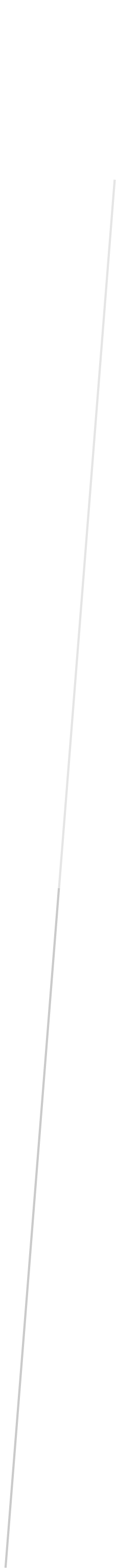 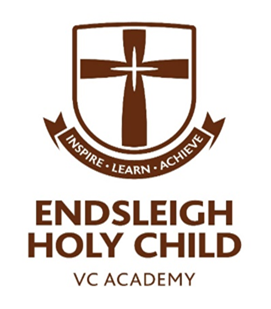 Physical Education Intent StatementPE on a pag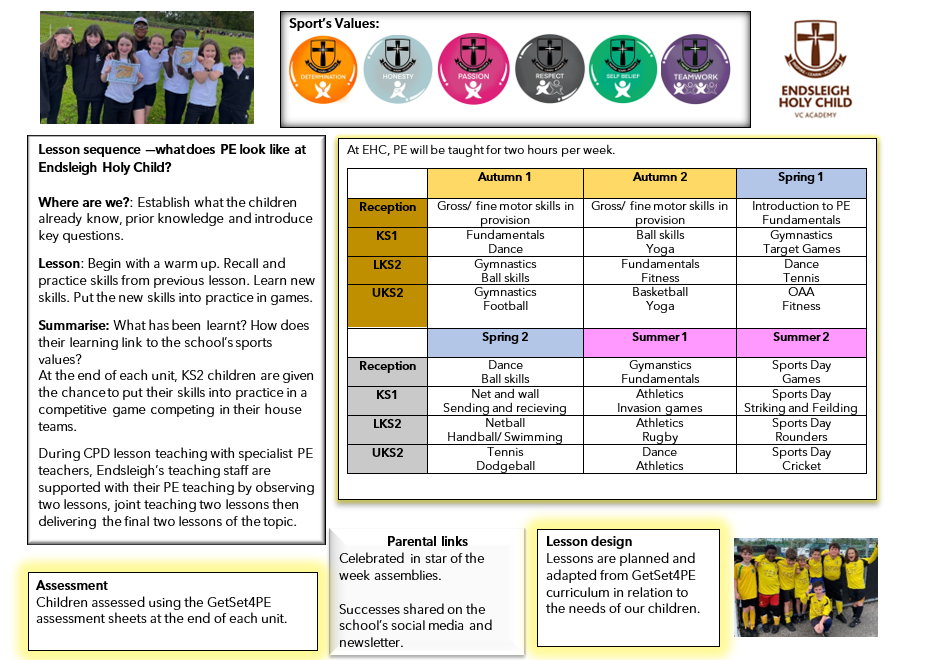 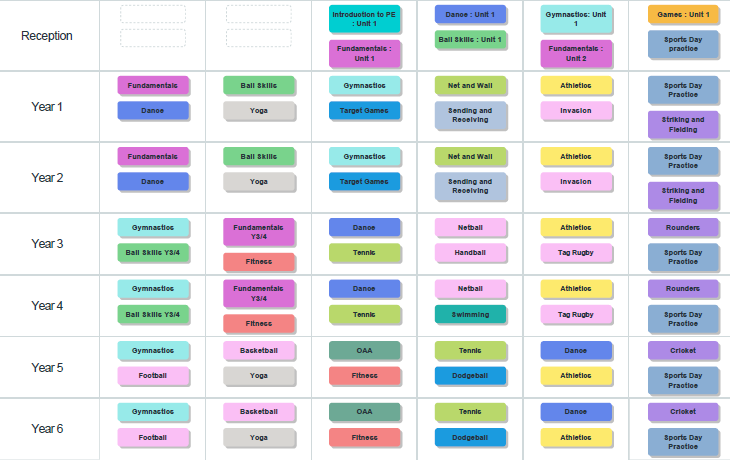 EYFSPhysical development and the EYFSPhysical development is one of the three prime areas within the Early Years Foundation Stage (EYFS). Each prime area is divided into Early Learning Goals, for physical education the main area is:Gross Motor SkillsChildren at the expected level of development will:Negotiate space and obstacles safely, with consideration for themselves and others;Demonstrate strength, balance and co-ordination when playing;Move energetically, such as running, jumping, dancing, hopping, skipping and climbing.Skills Progression: Dance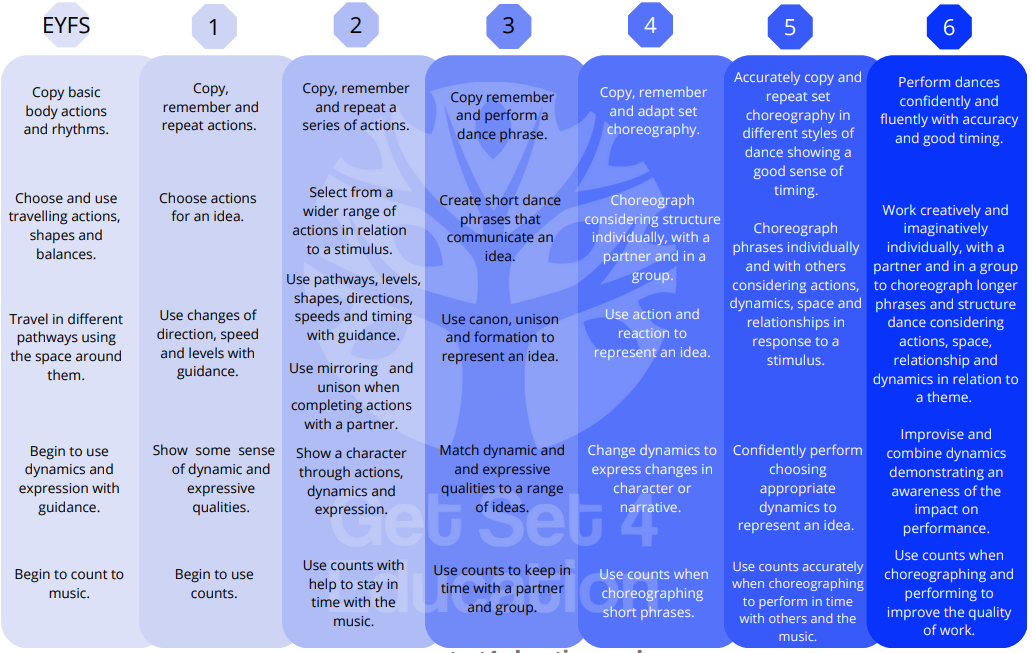  MakingF.M.S Fundamentals, Fitness and Athletics 	Food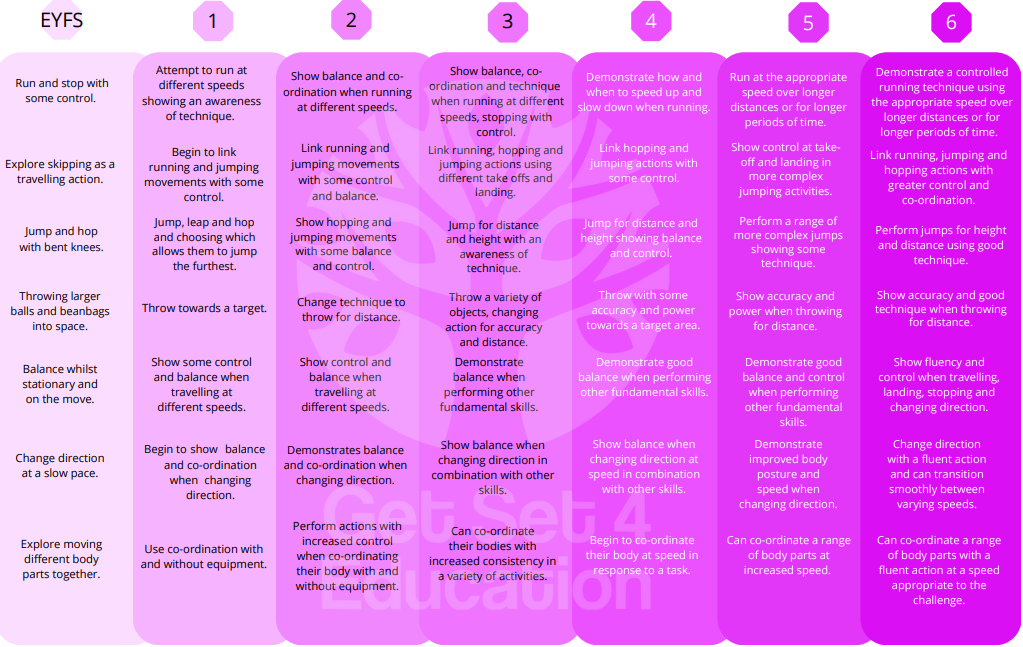 Games: through ball skills, sending and receiving, invasion, target, net and wall, striking and fielding games.	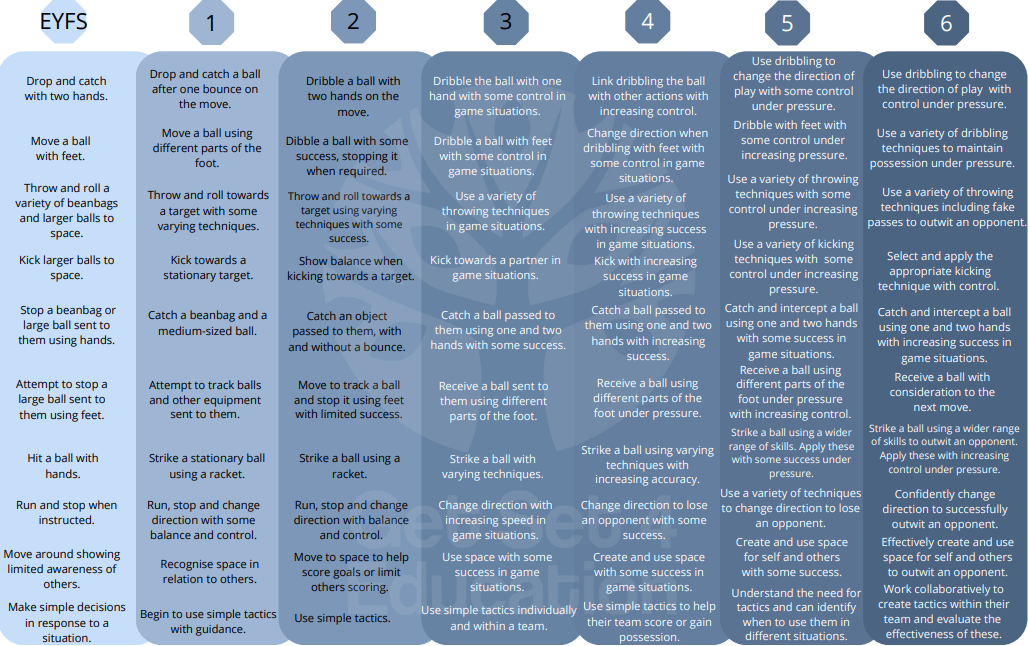 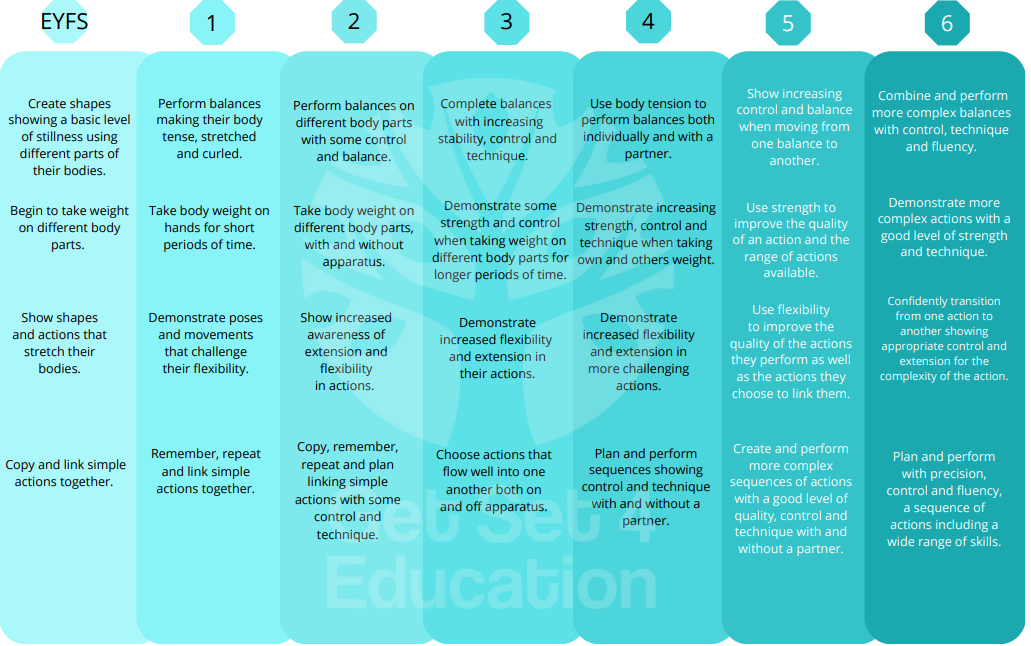 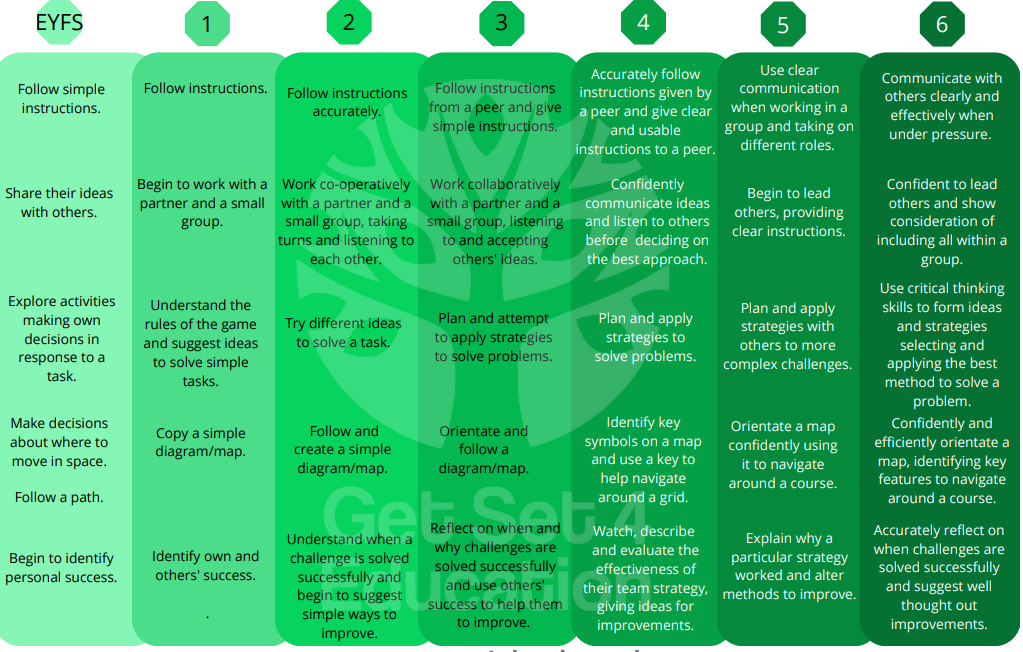 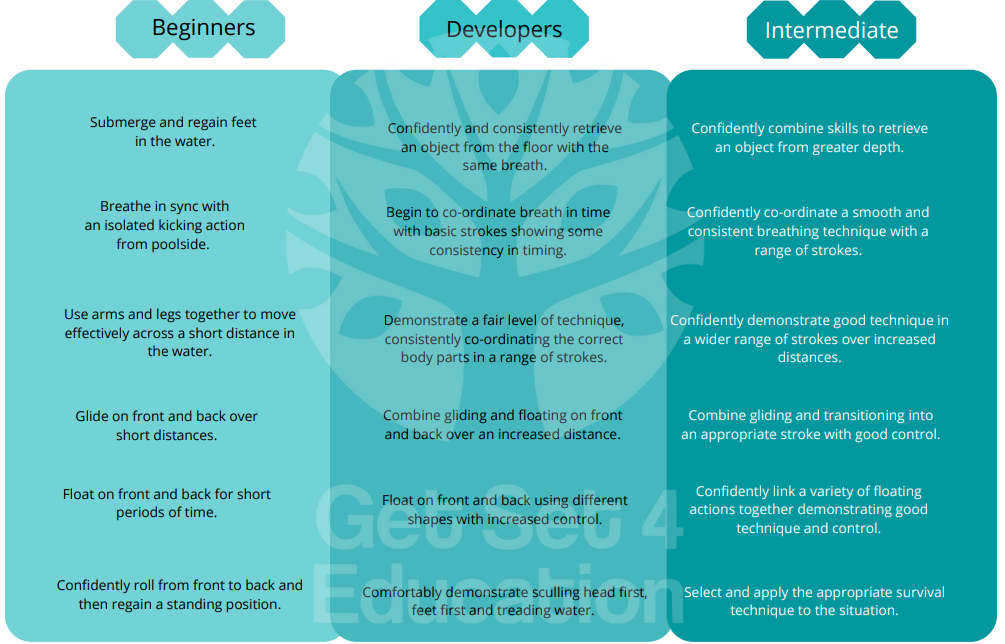 Lesson Design 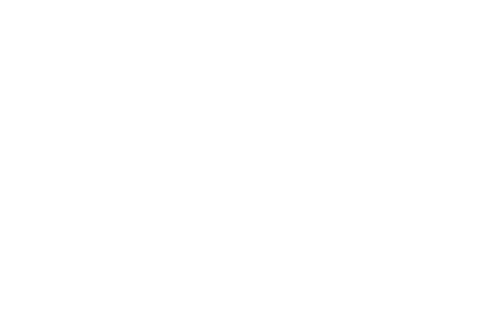 Spring: Introduction to PE Unit 1	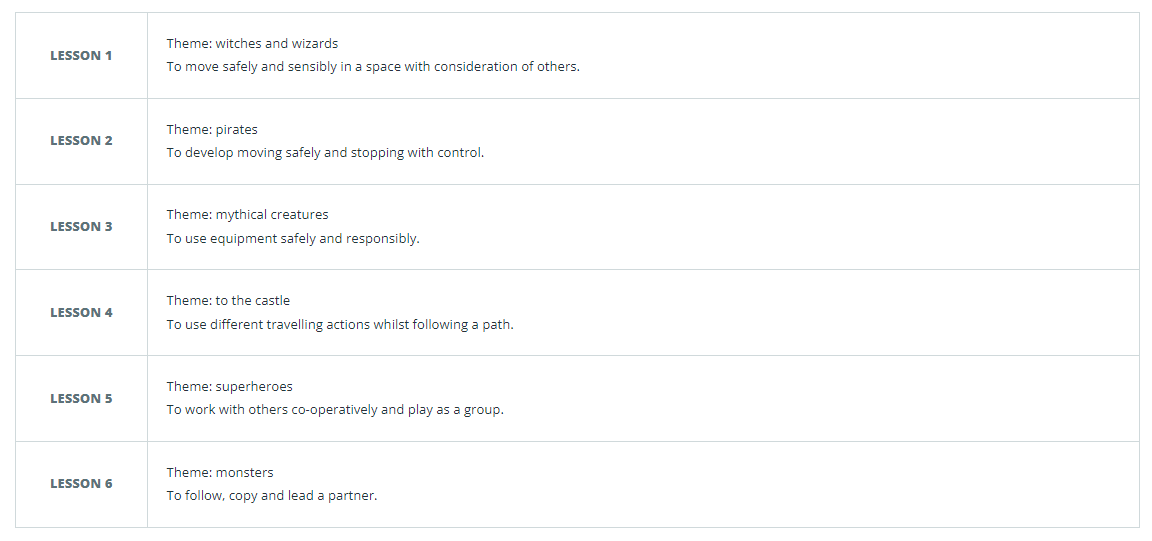 KS1 – Printing	Spring: Fundementals Unit 1 	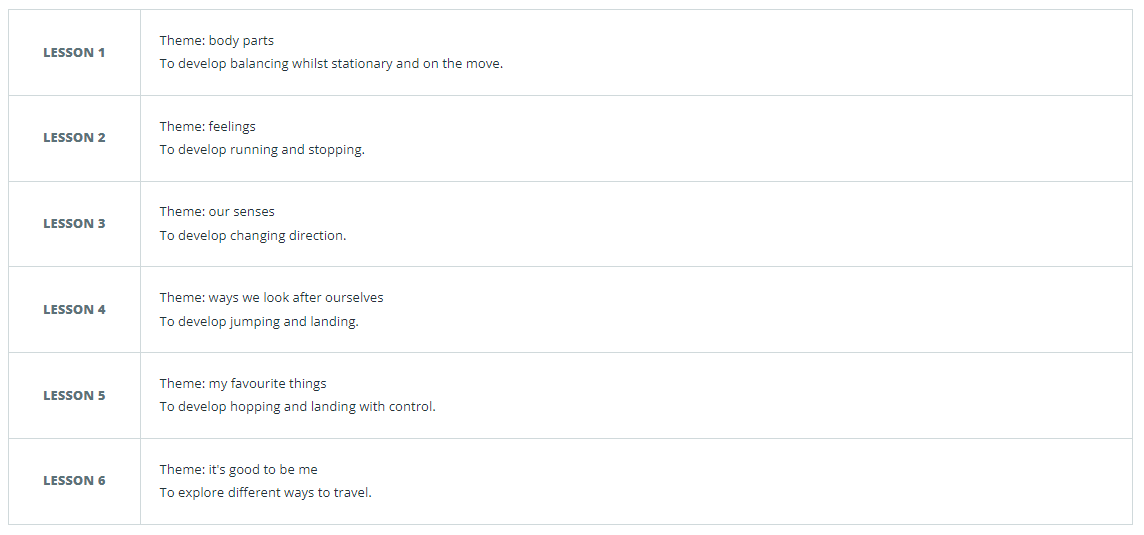 Spring: Dance Unit 1	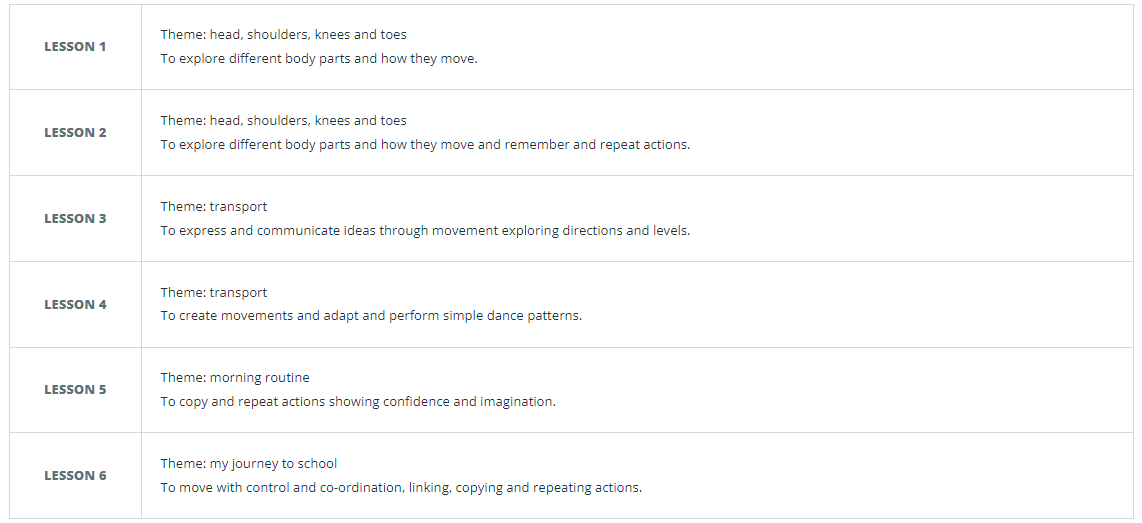 KSpring: Ball skills Unit 1	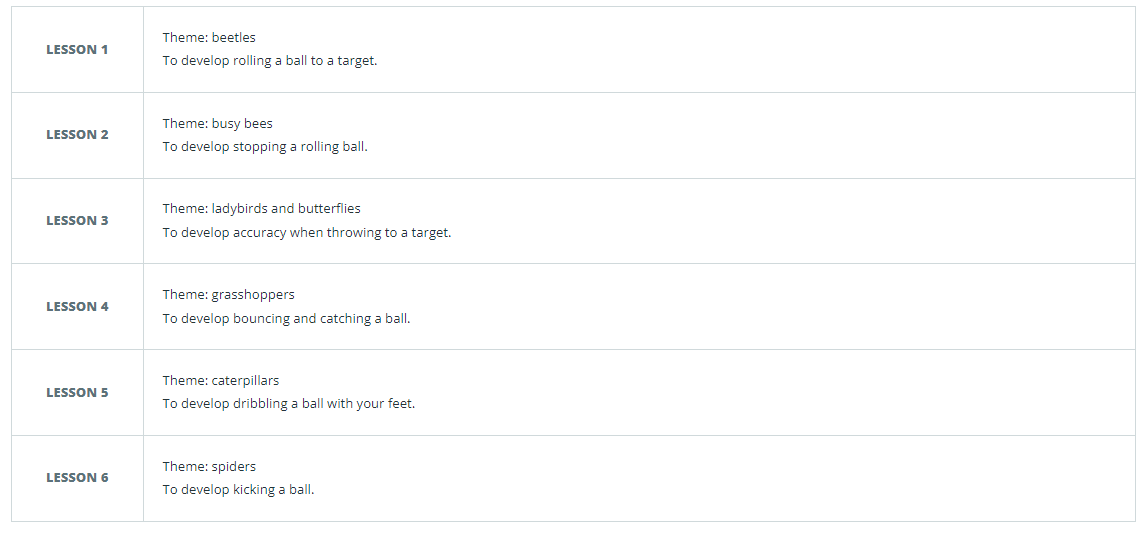 KS1  – Printing S1 – Printing	Summer: Gymnastics Unit 1	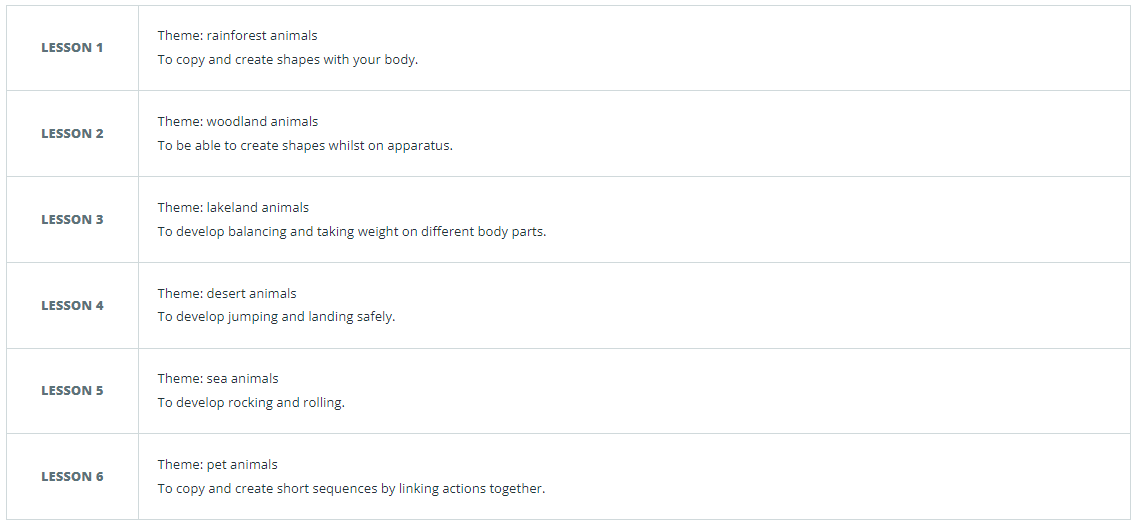 Summer: Fundamentals Unit 2	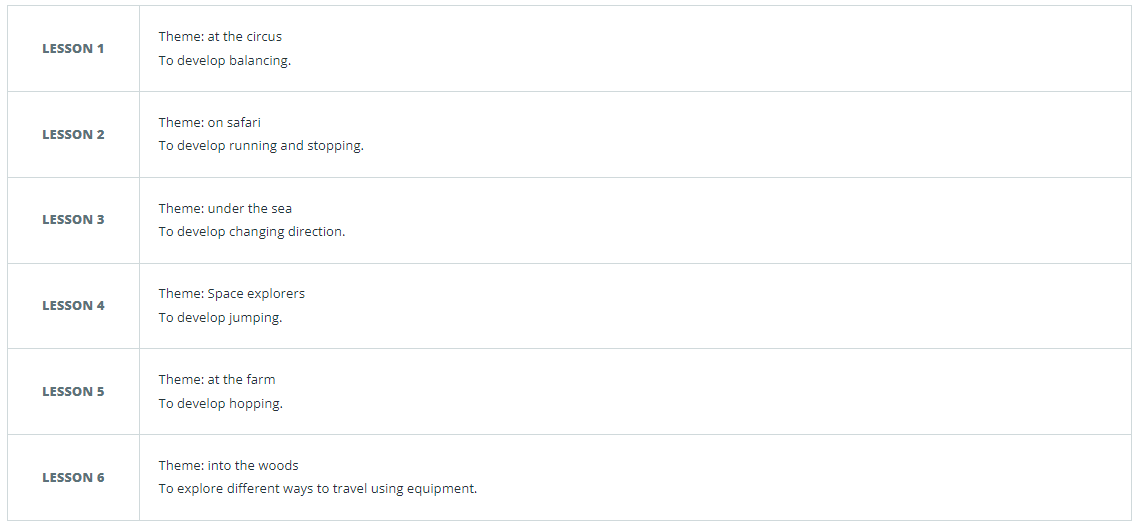 Summer: Games Unit 1	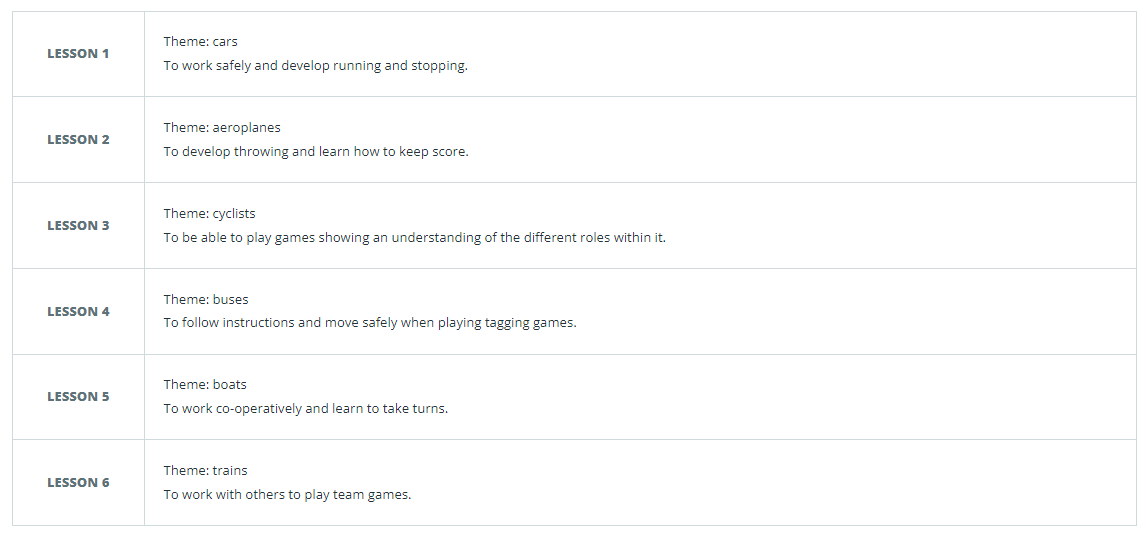 Summer: Fundamentals Unit 2	Autumn: Fundamentals 	KS1 – Pri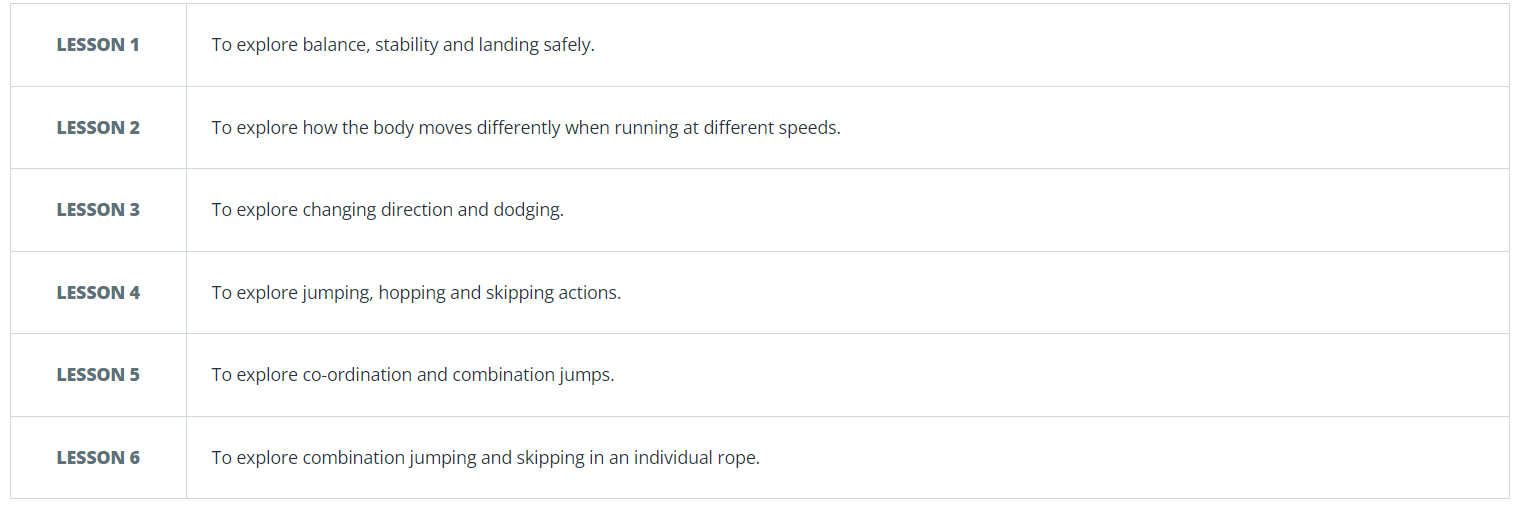 nting	Autumn: Dance	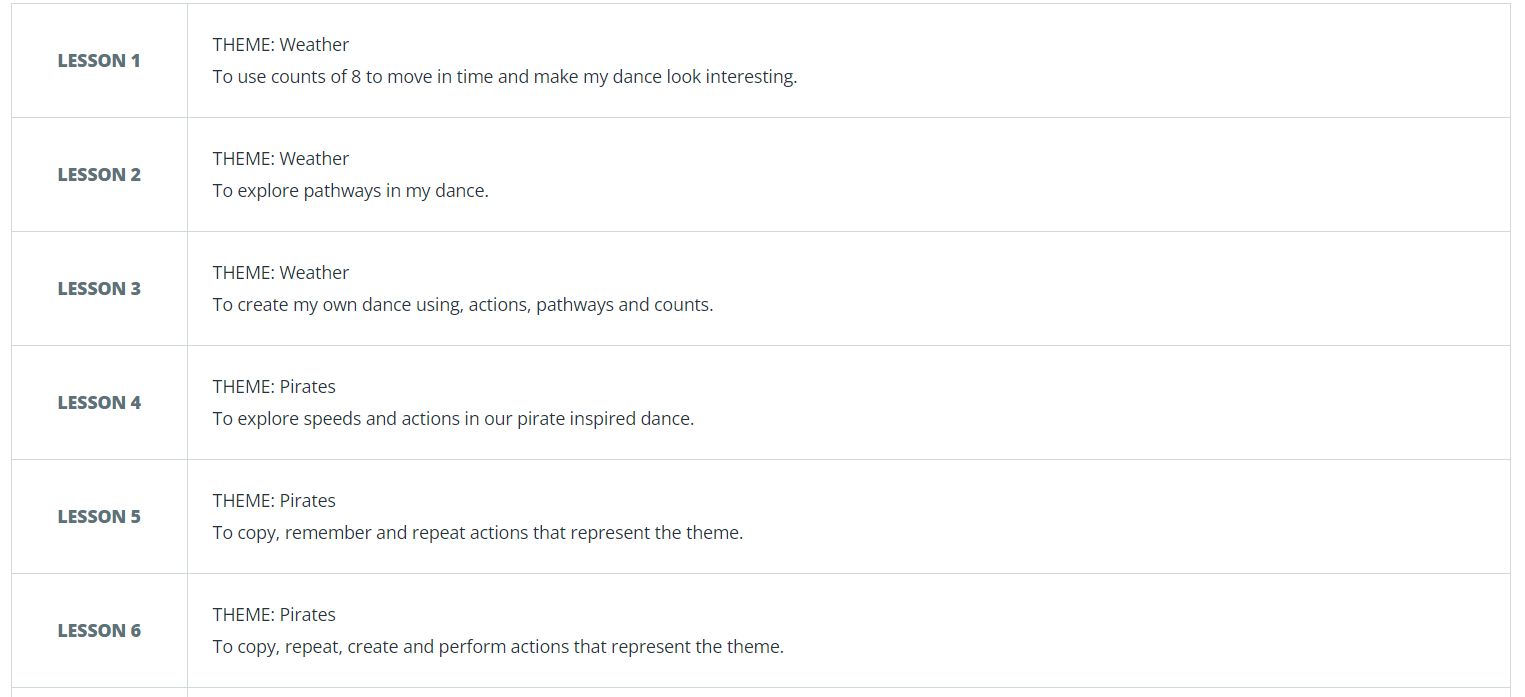 KAutumn: Ball skills	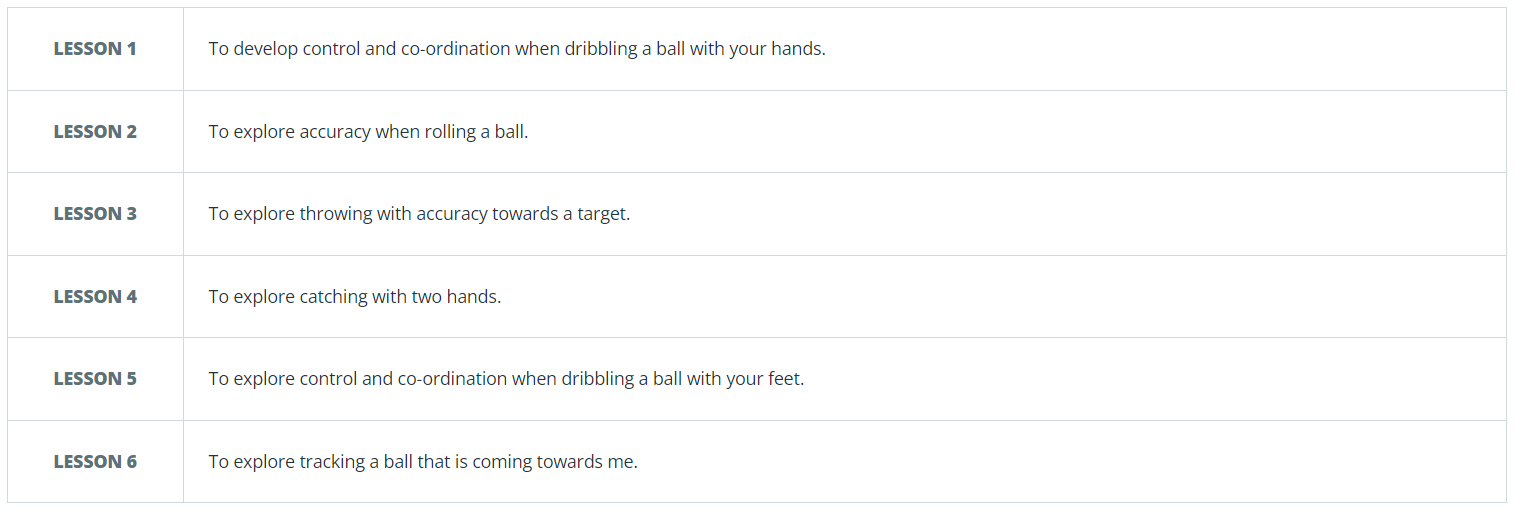 KS1  – Printing S1 – Printing	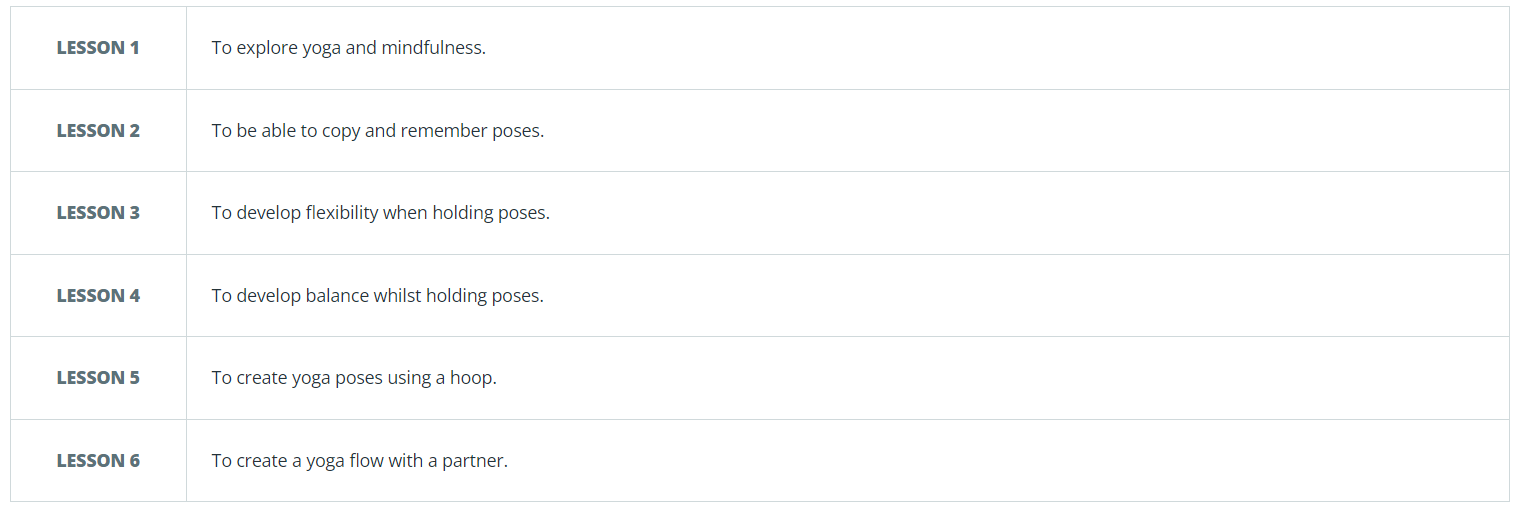 Spring: Gymnastics  	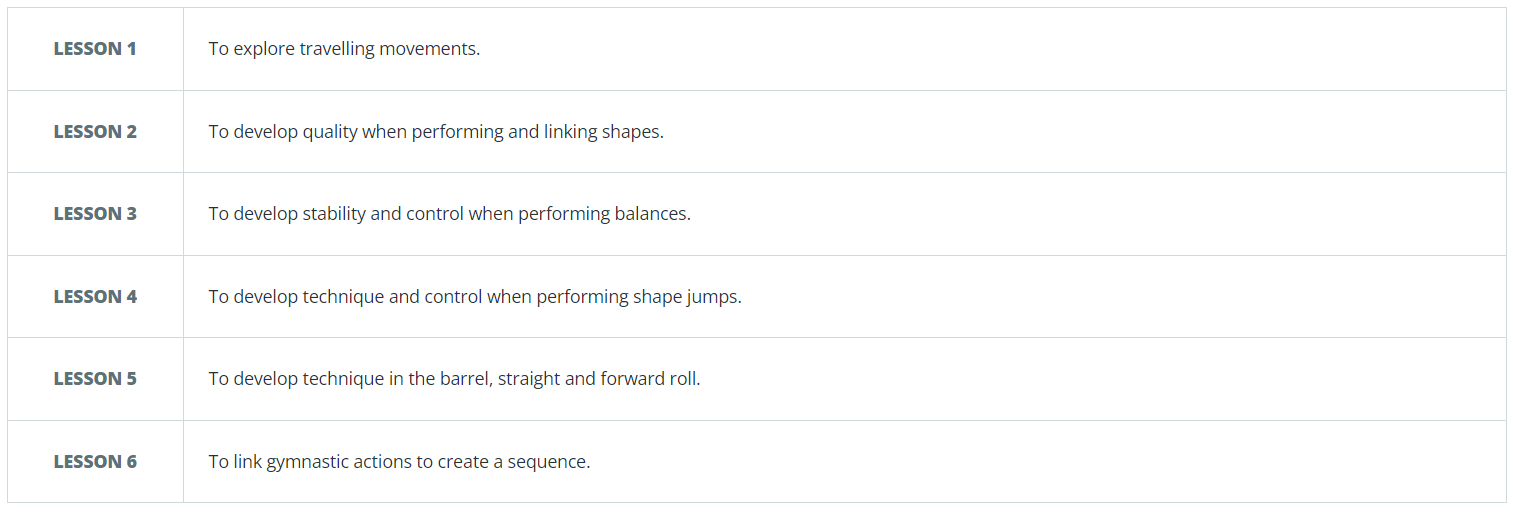 Spring: Target Games	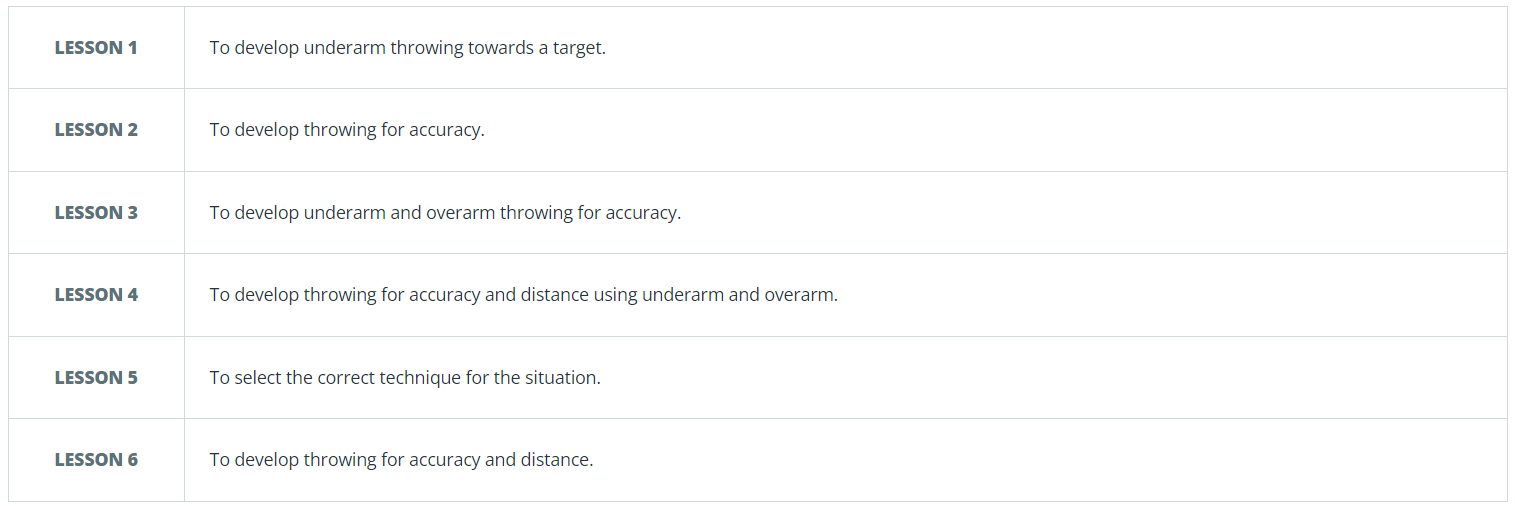 KSpring: Net and Wall	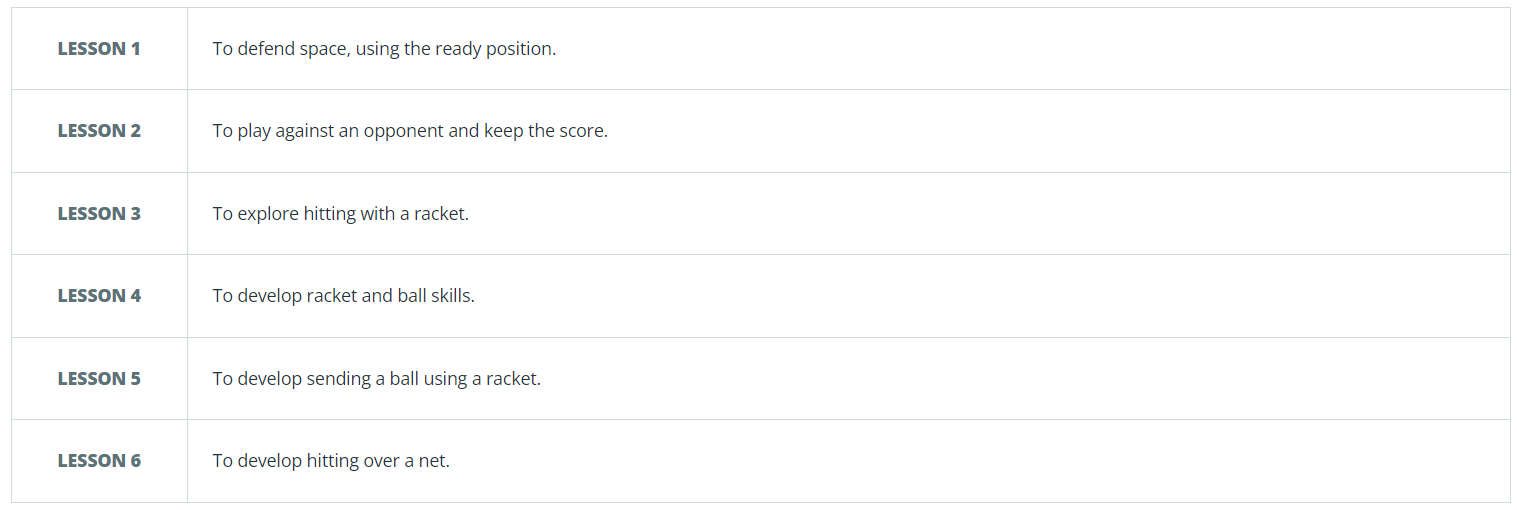 KS1  – Printing S1 – Printing	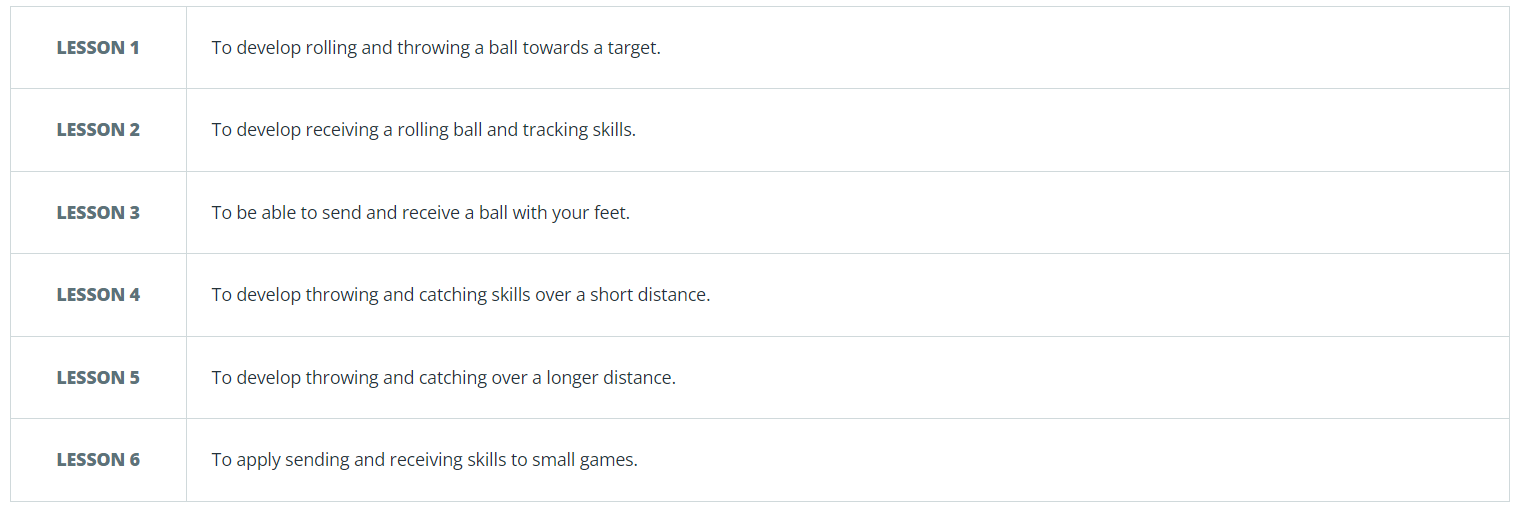 Summer: Athletics  	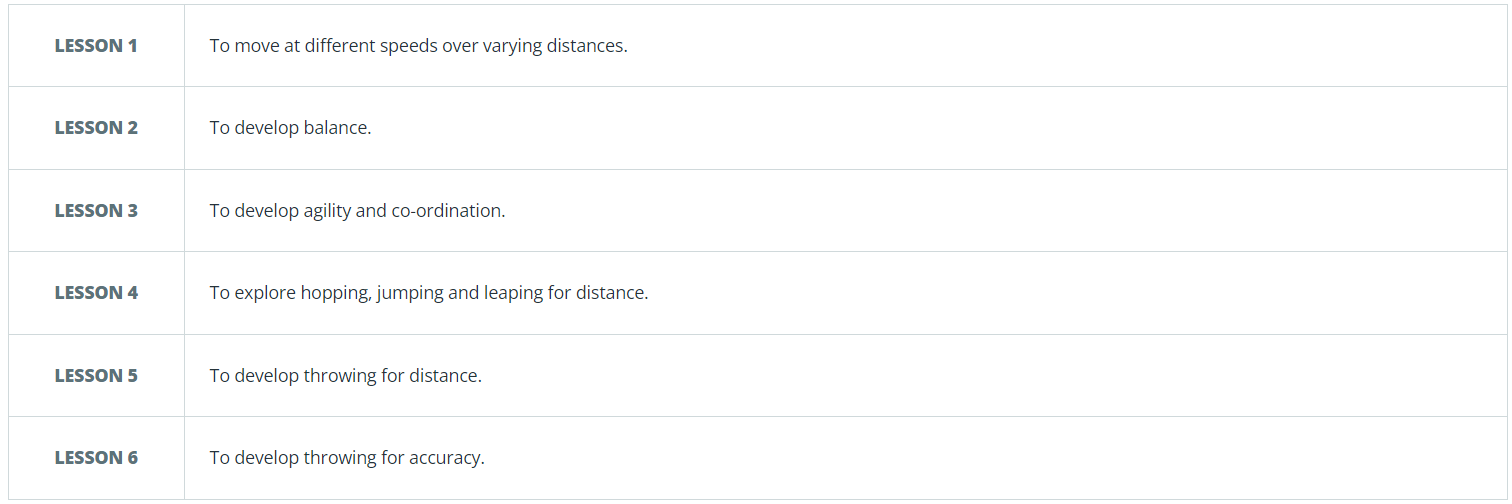 Summer: Invasion 	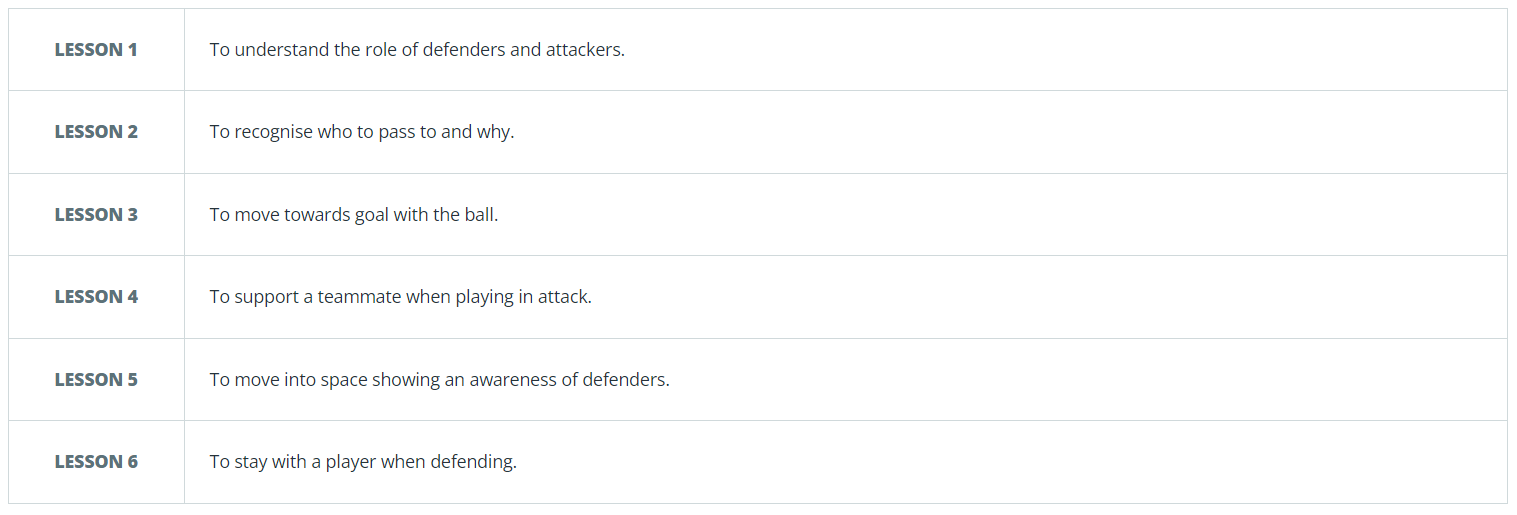 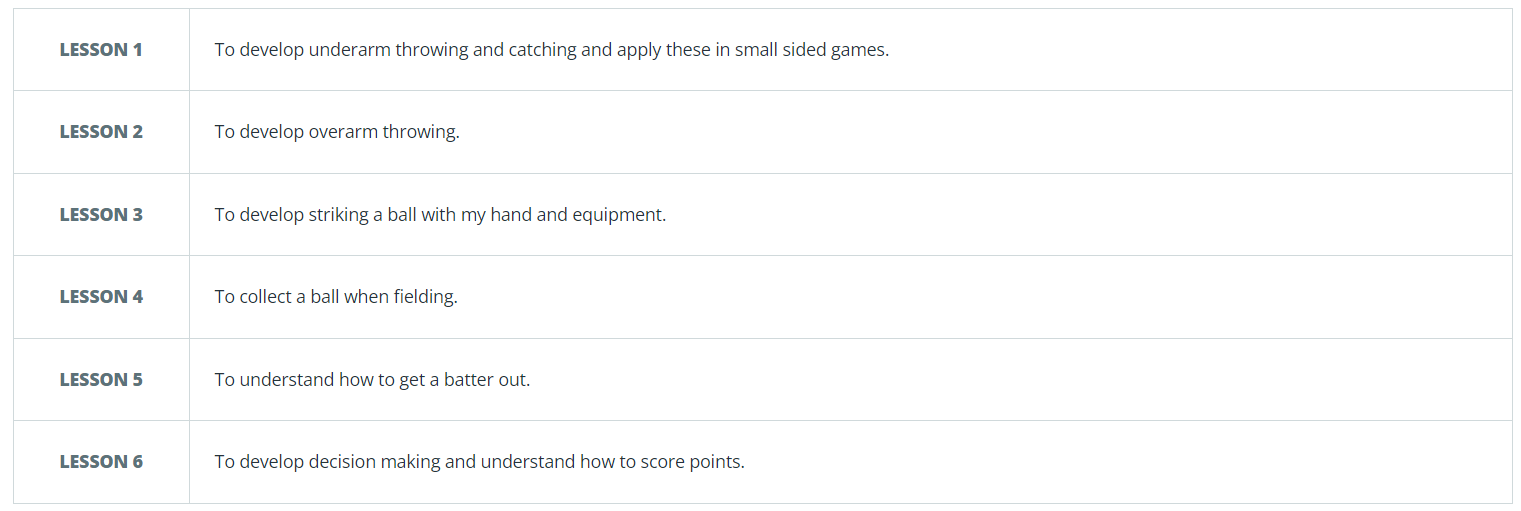 Lesson Design Autumn: Fundamentals 	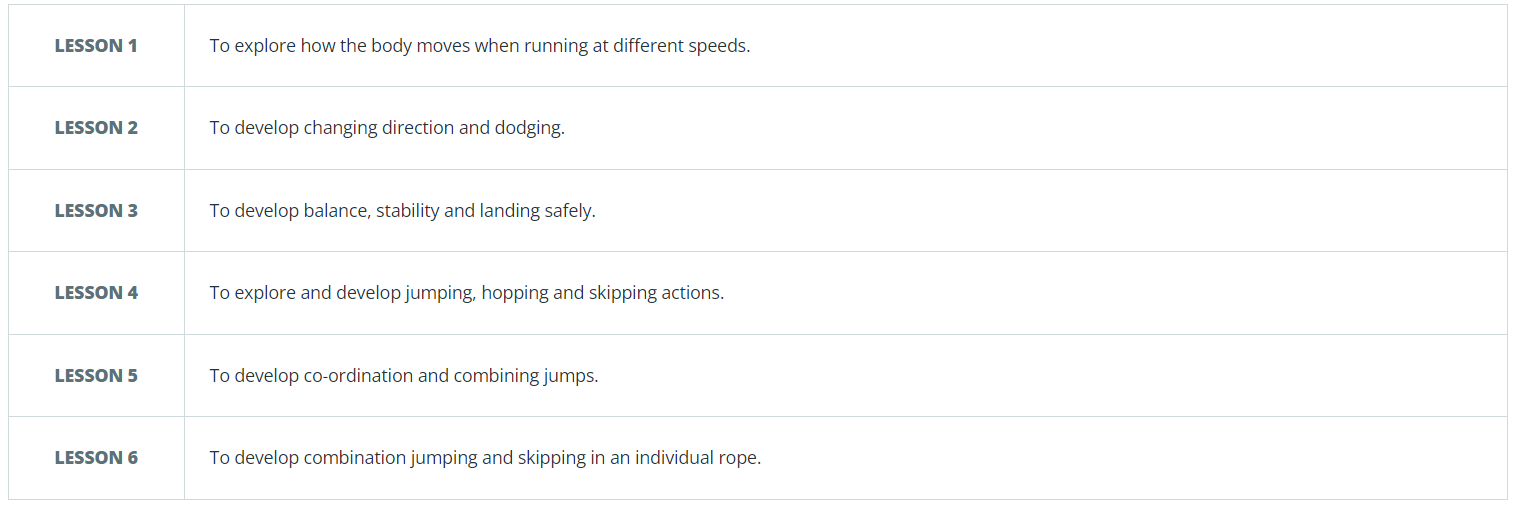 KS1 – Printing	Autumn: Dance	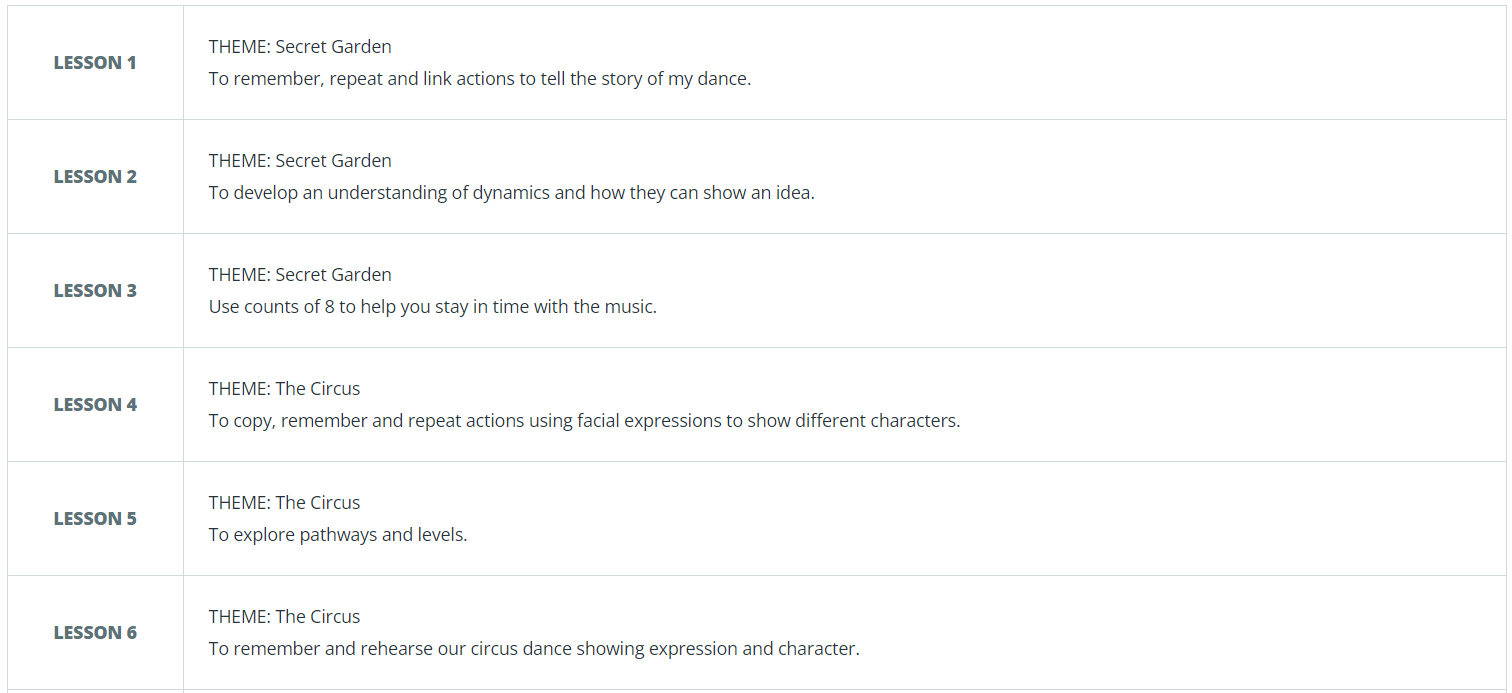 KAutumn: Ball skills	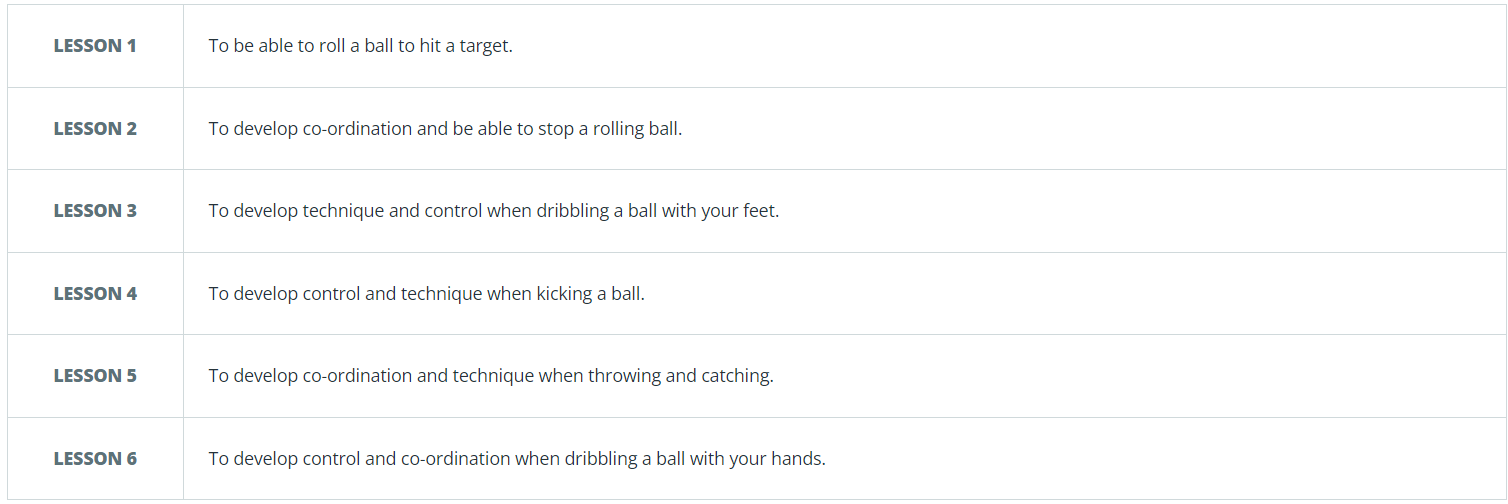 KS1  – Printing S1 – Printing	#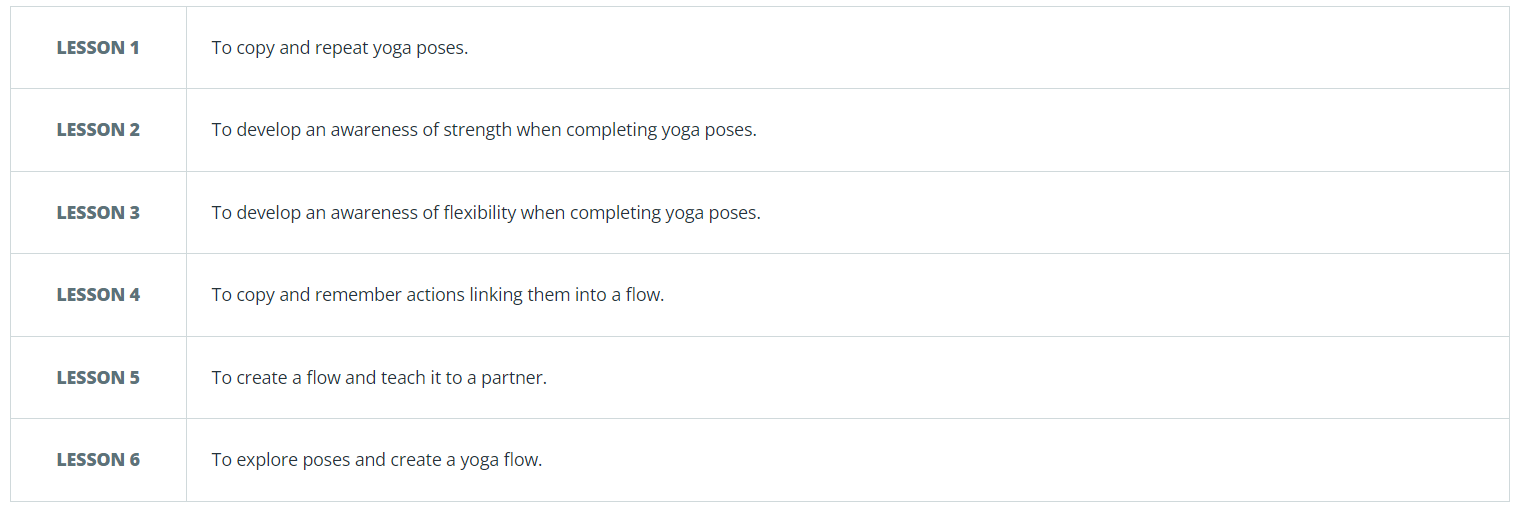 Spring: Gymnastics  	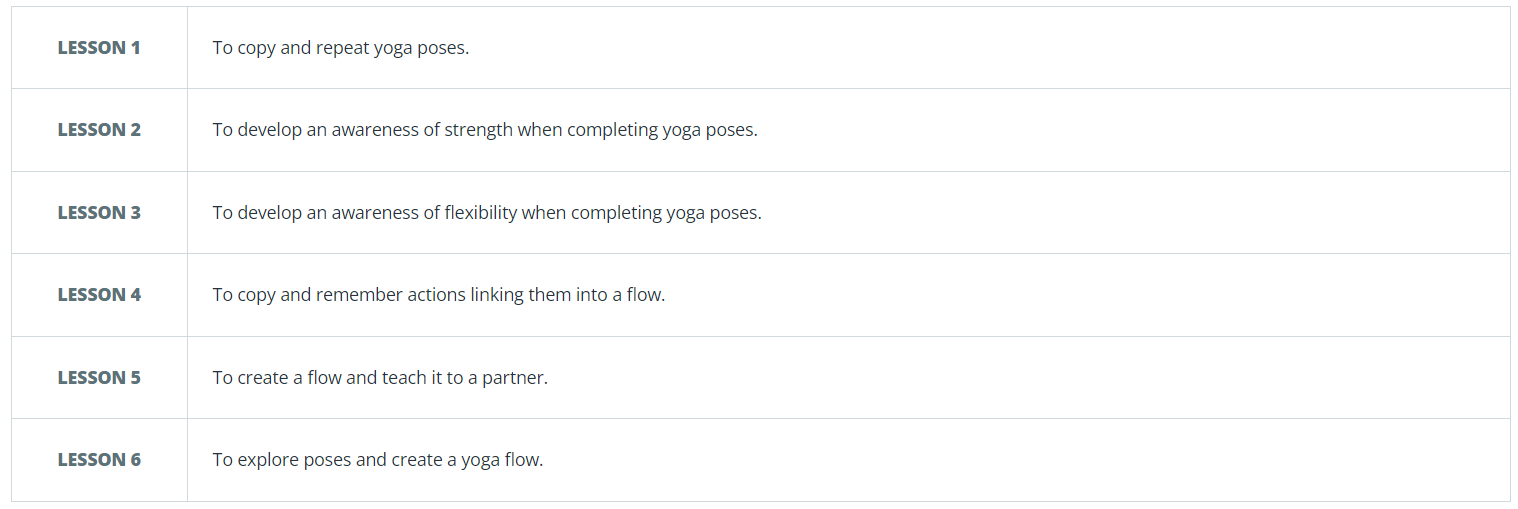 Spring: Target Games	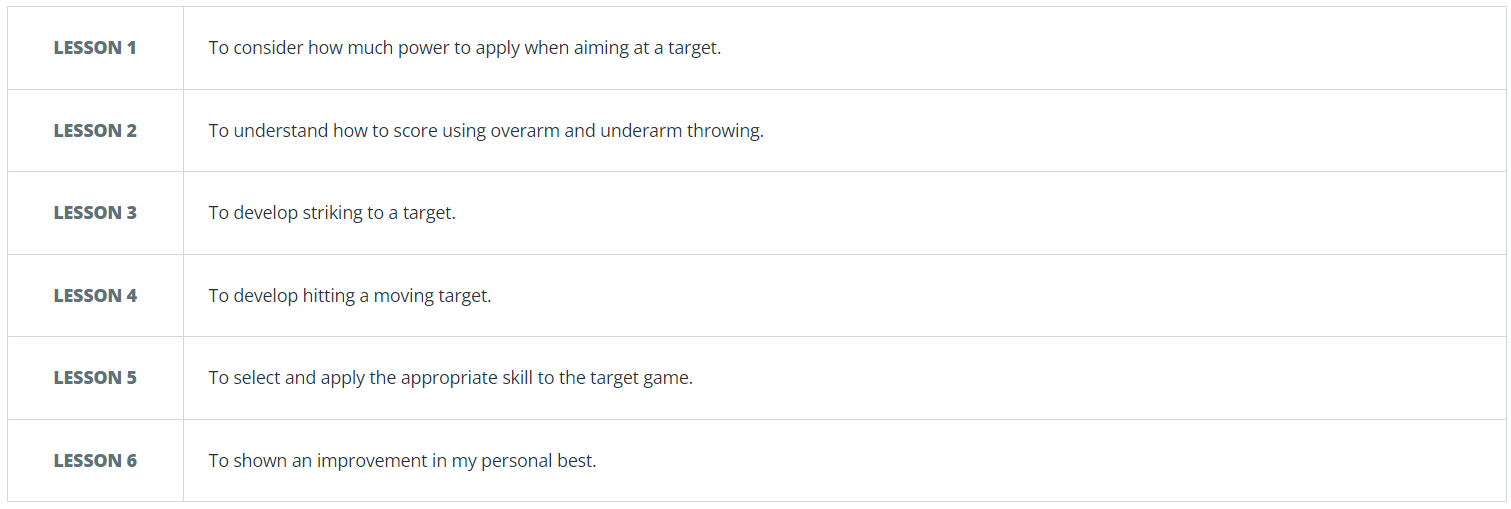 KSpring: Net and Wall	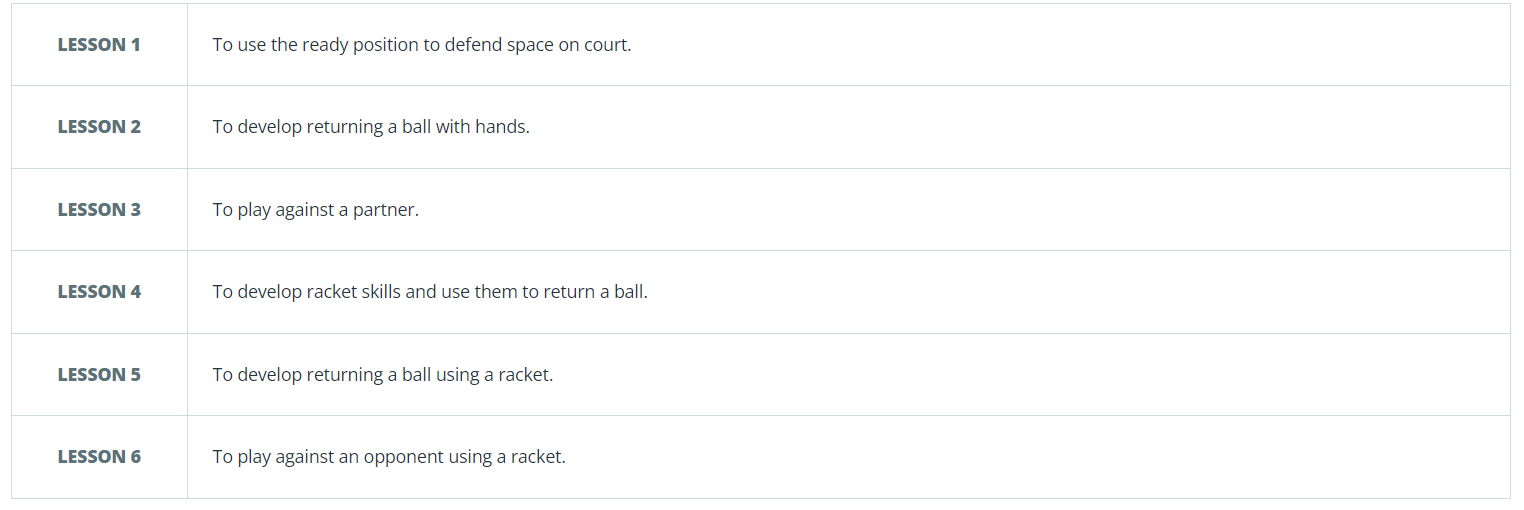 KS1  – Printing S1 – Printing	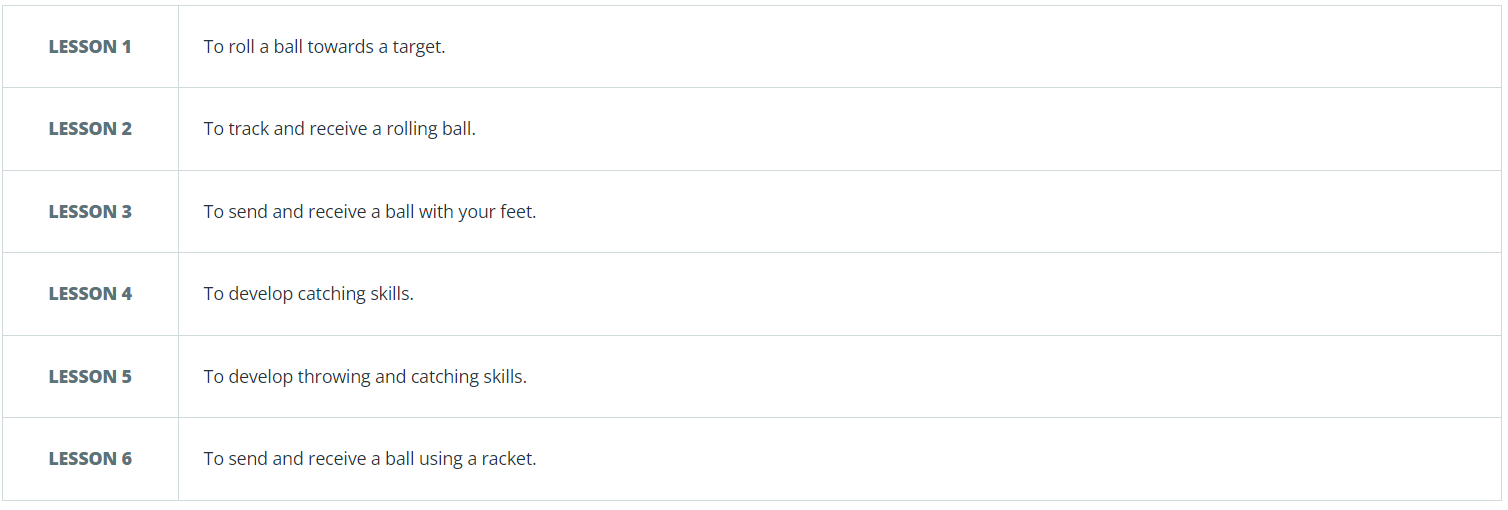 Summer: Athletics  	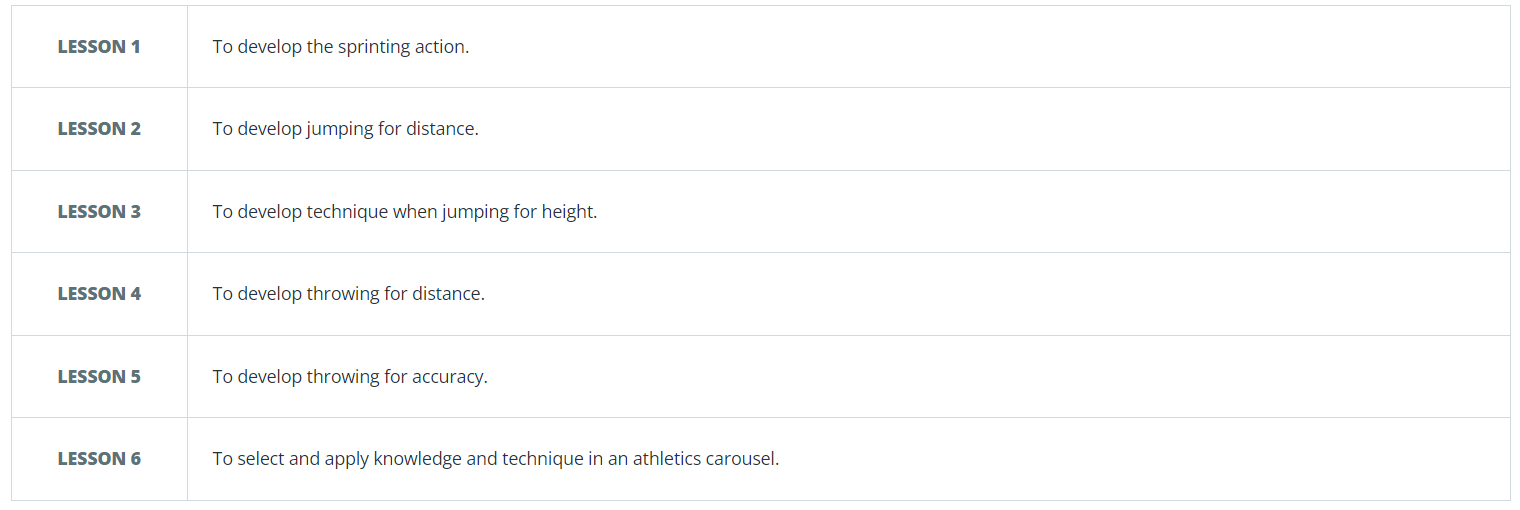 Summer: Invasion 	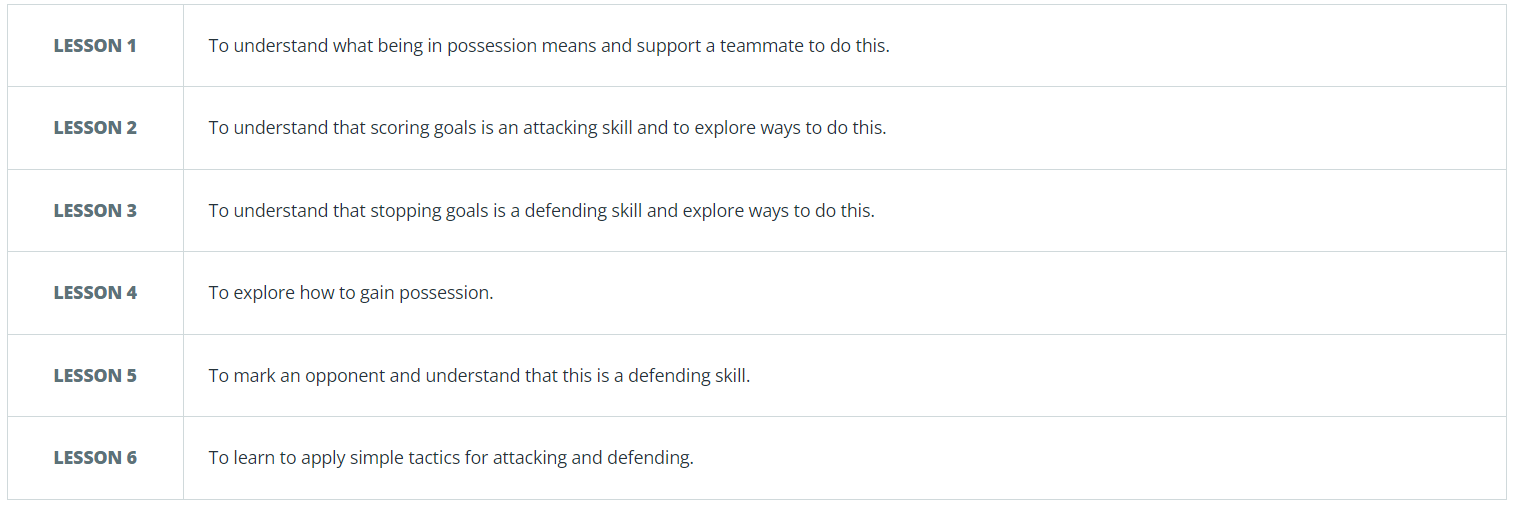 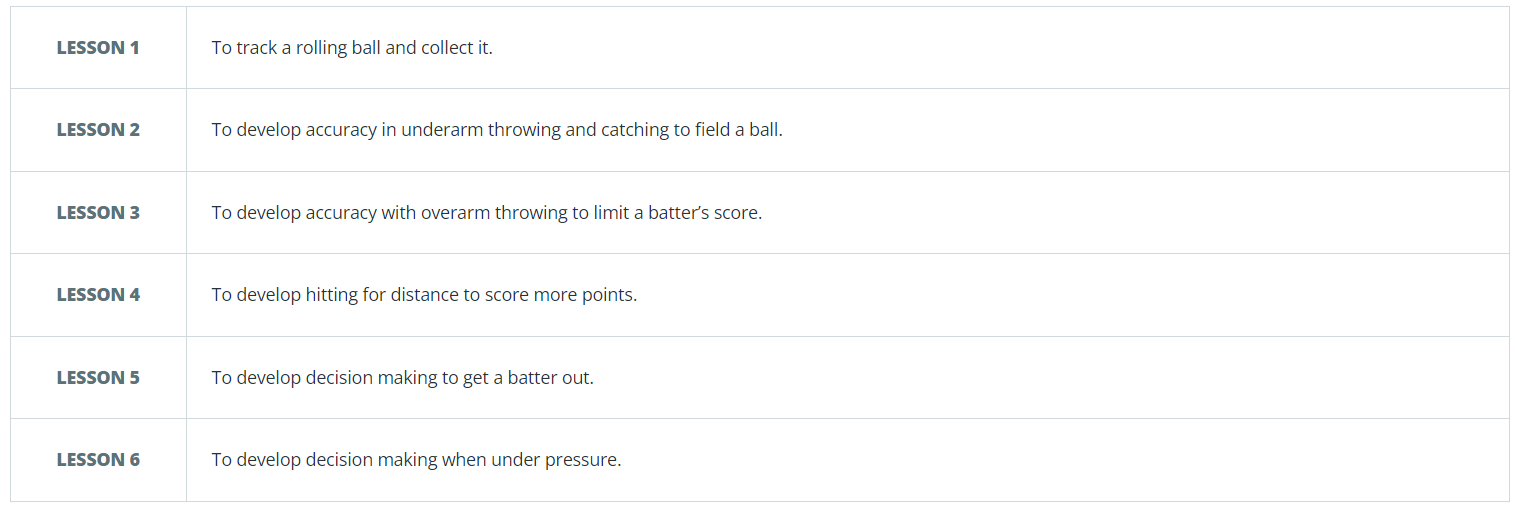 Autumn: Fundamentals 	KS1 – Printing	Autumn: Dance	KAutumn: Ball skills	KS1  – Printing S1 – Printing	#Spring: Gymnastics  	Spring: Target Games	KSpring: Net and Wall	KS1  – Printing S1 – Printing	Summer: Athletics  	Summer: Invasion 	Autumn: Gymnastics	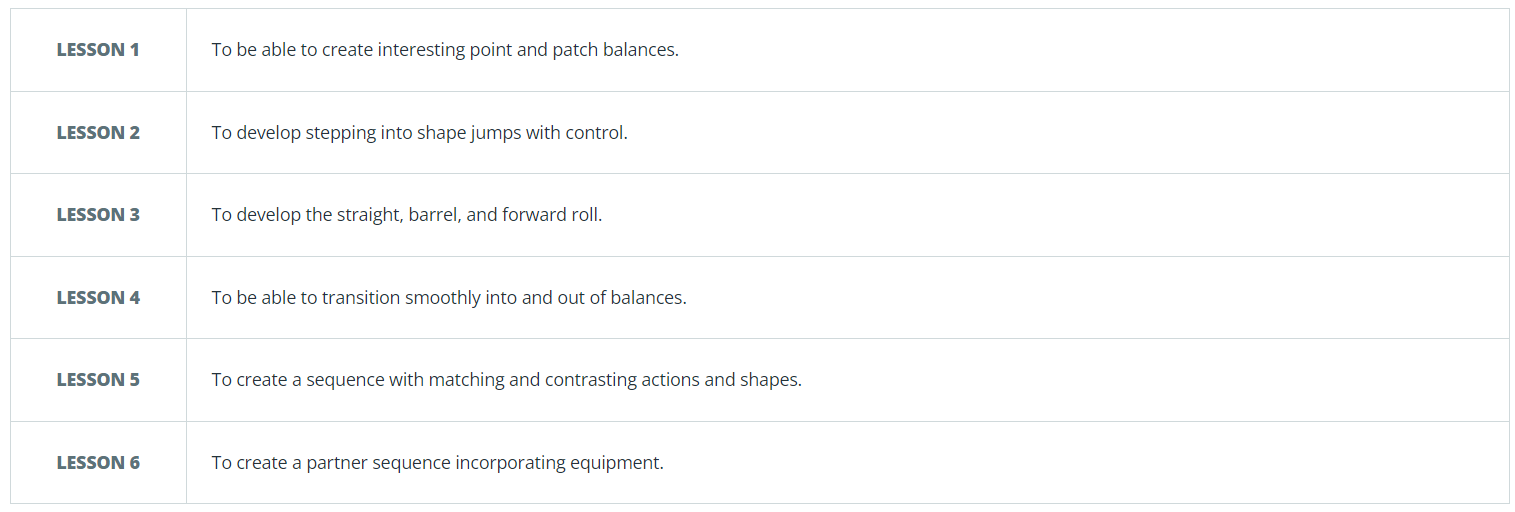 KS1 – Printing	Autumn: Ball skills 	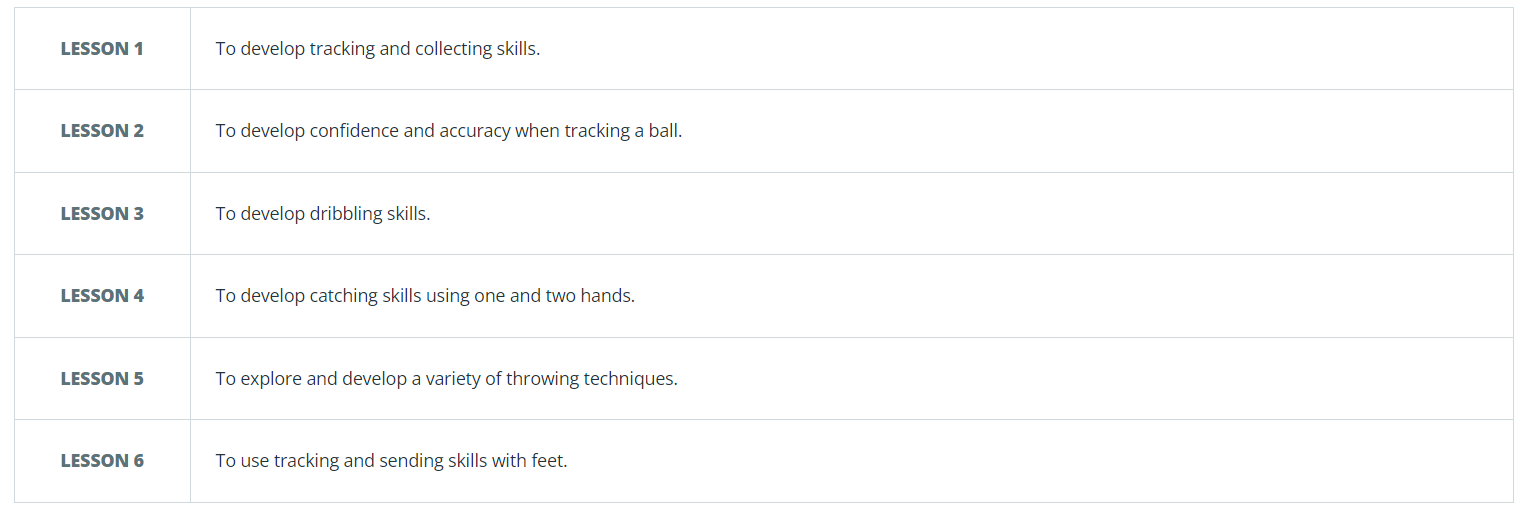 KAutumn: Fundamentals 	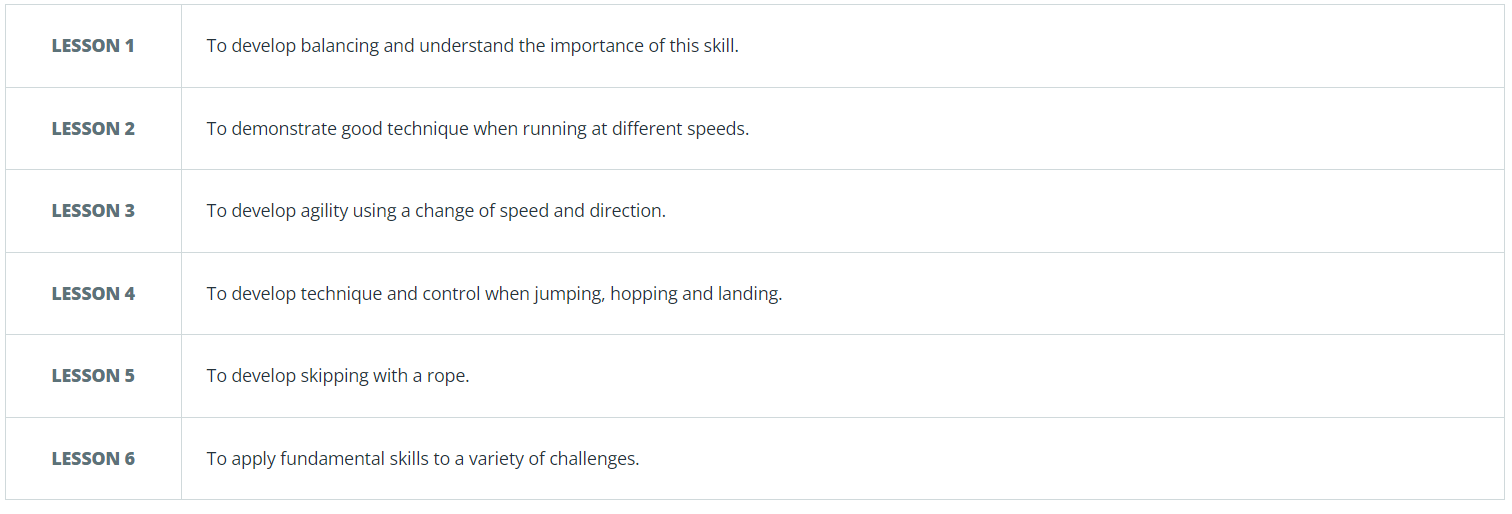 KS1  – Printing S1 – Printing	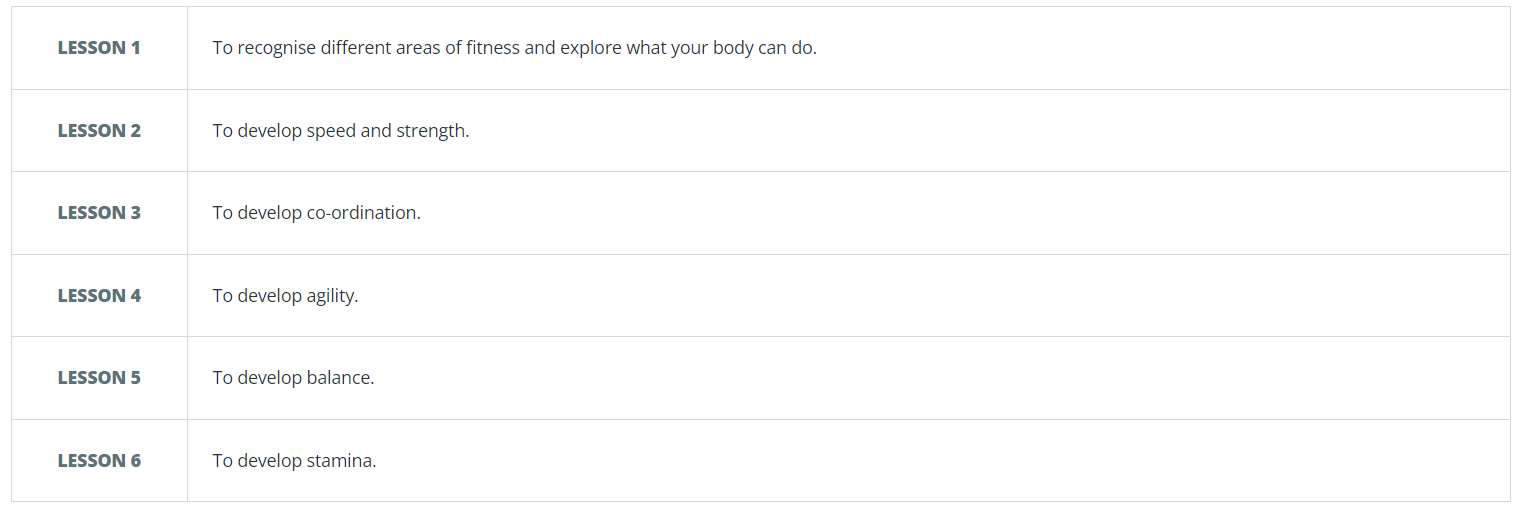 Spring: Dance 	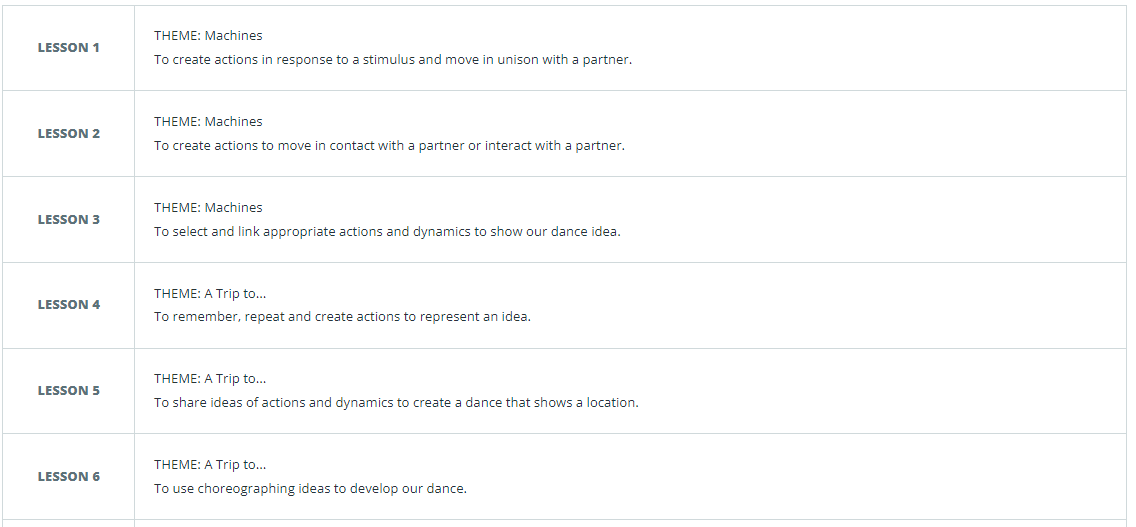 Spring: Tennis	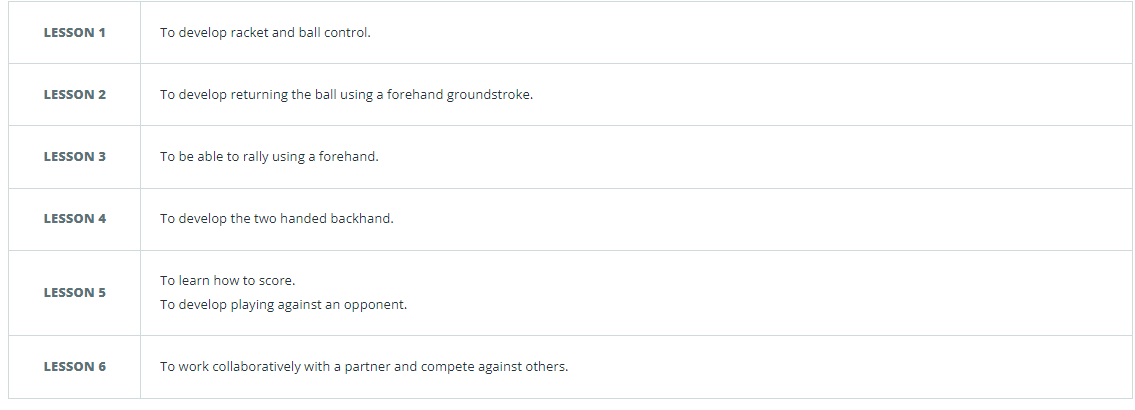 KSpring: Netball	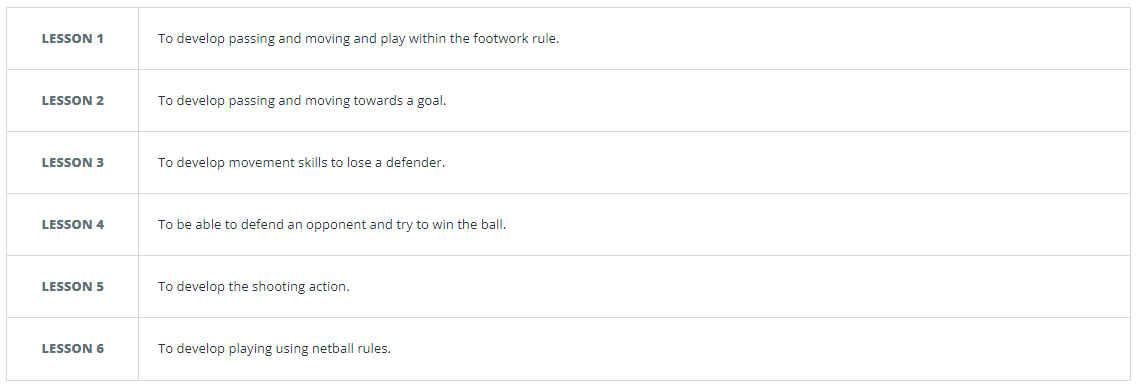 KS1  – Printing S1 – Printing	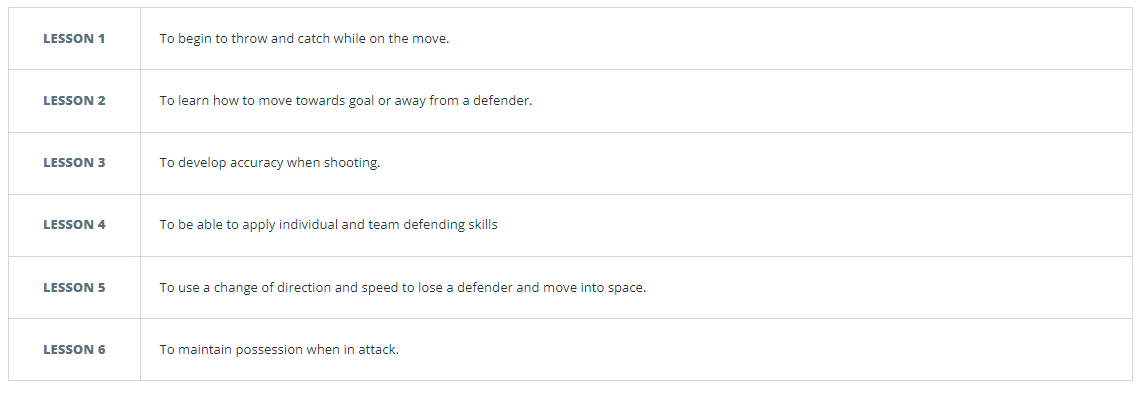 Summer: Athletics	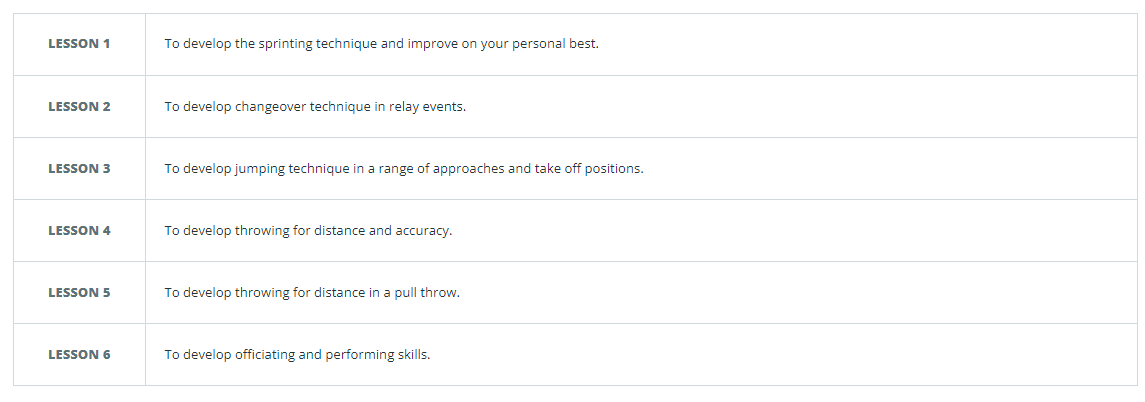 Summer: Tag Rugby	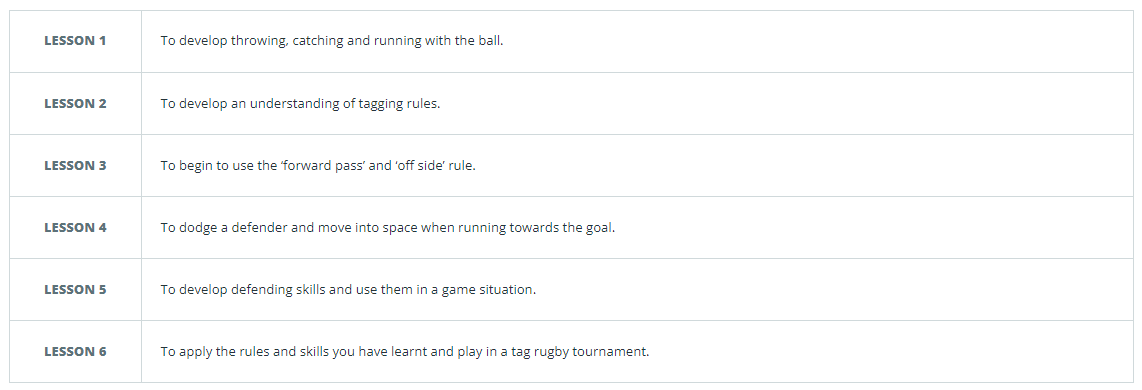 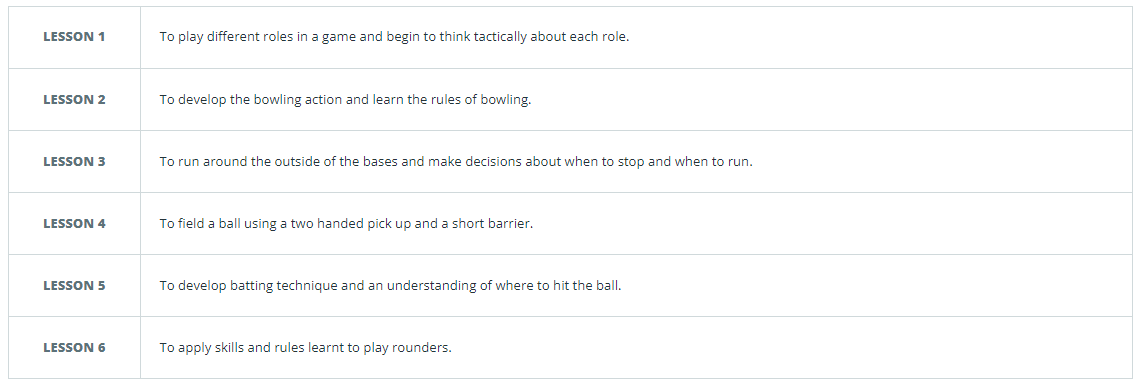 Autumn: Gymnastics	Autumn: Gynastics 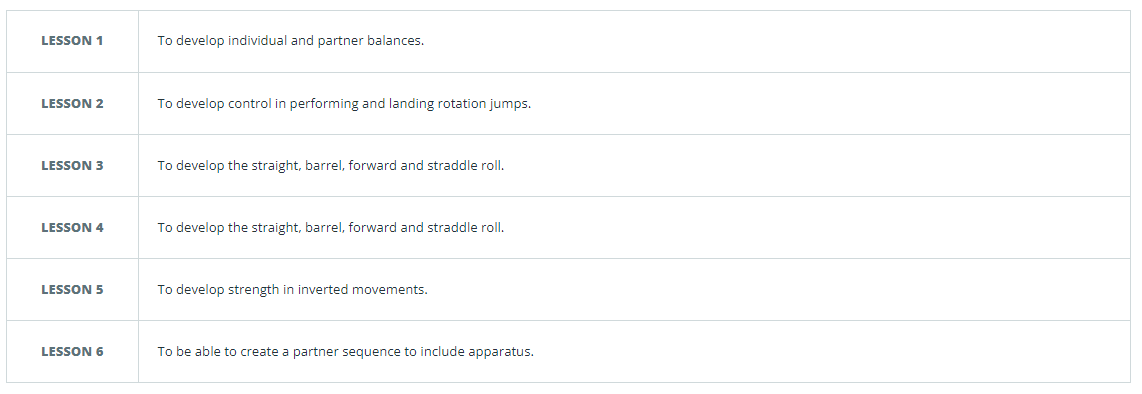 Autumn: Ball skills 	KAutumn: Fundamentals 	KS1  – Printing S1 – Printing	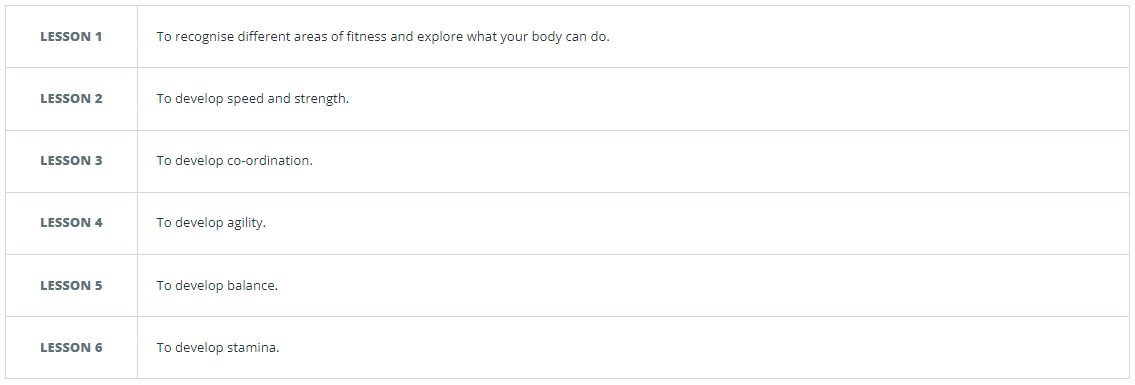 Spring: Dance 	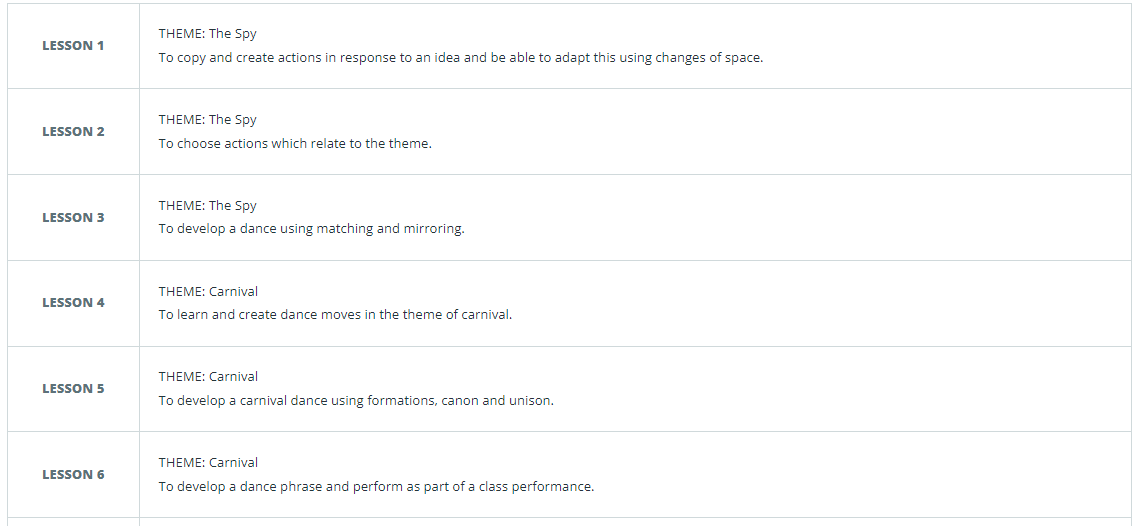 Spring: Tennis	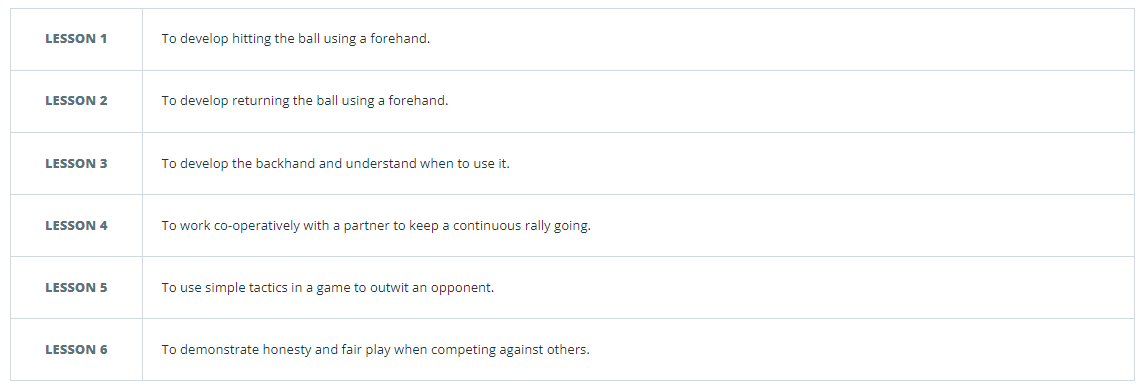 KSpring: Netball	KS1  – Printing S1 – Printing	Summer: Athletics	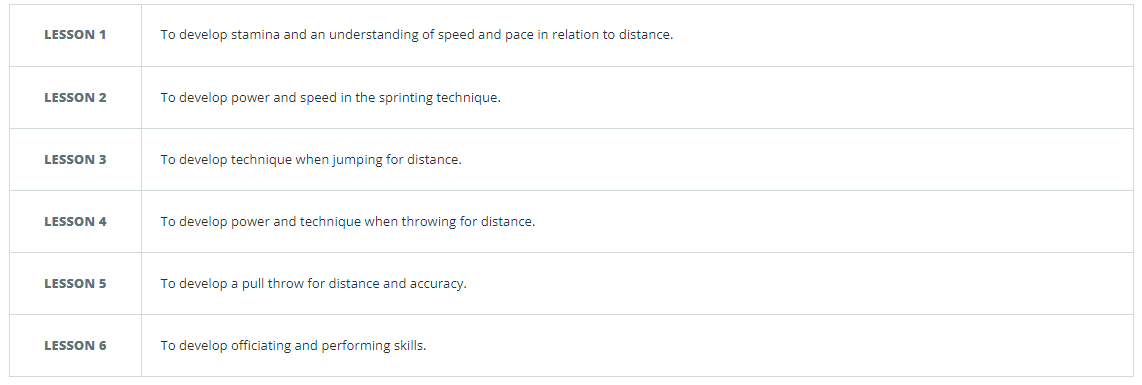 Summer: Tag Rugby	KS1 – Colour Theory, Sketching and Drawing	Autumn: Gymnastics	Autumn: Gynastics 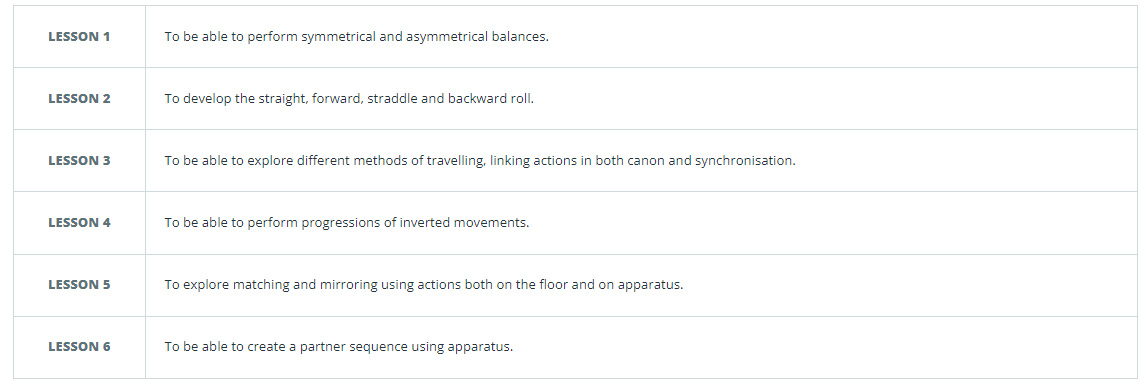 Autumn: Football 	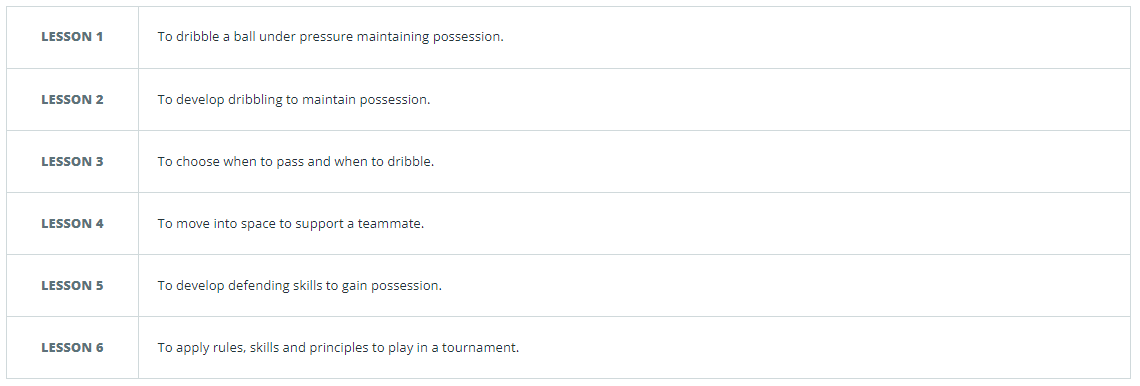 KAutumn: Basketball 	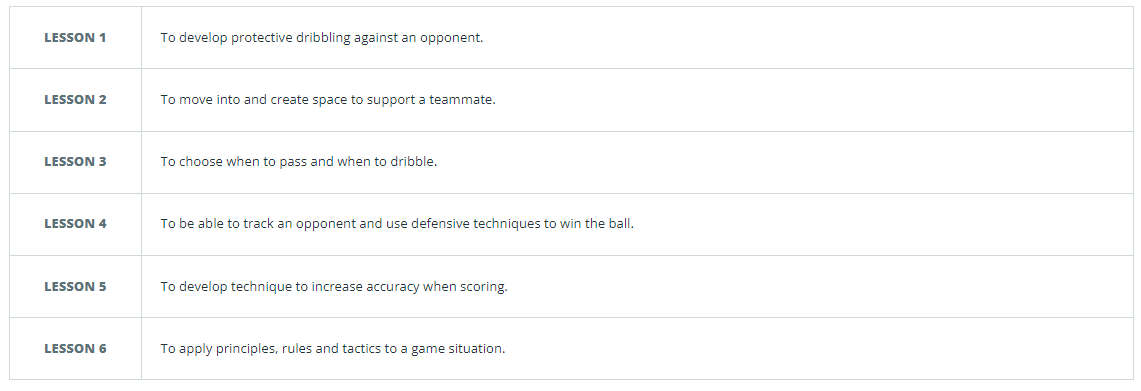 KS1  – Printing S1 – Printing	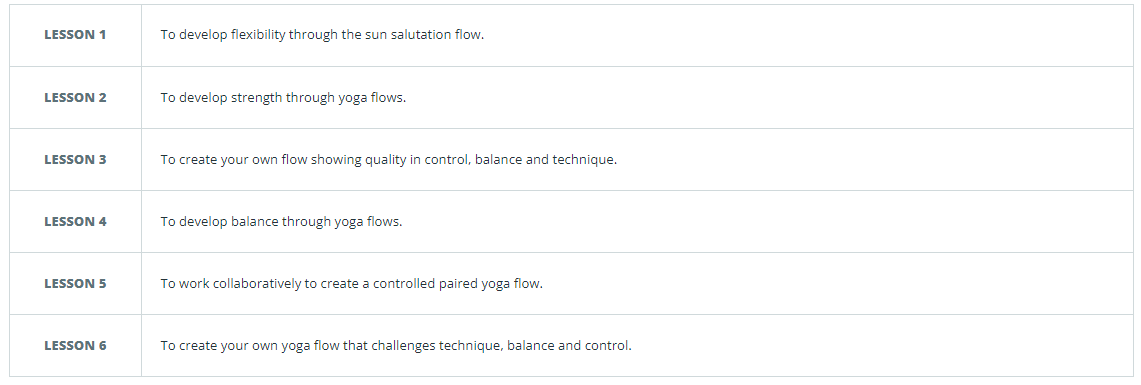 Spring: OAA	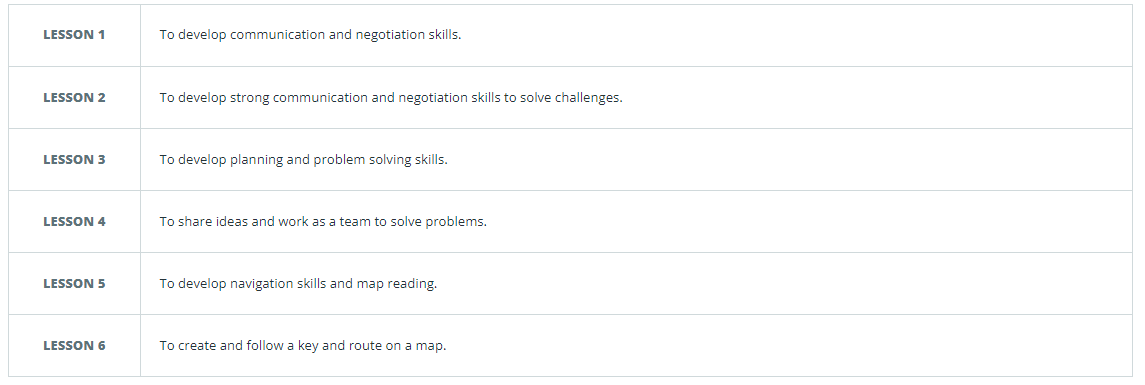 Spring: Fitness	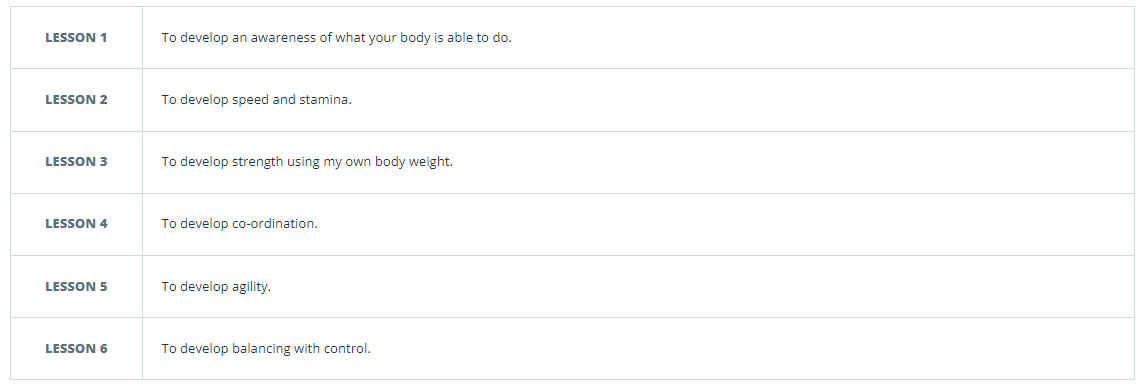 KSpring: Tennis	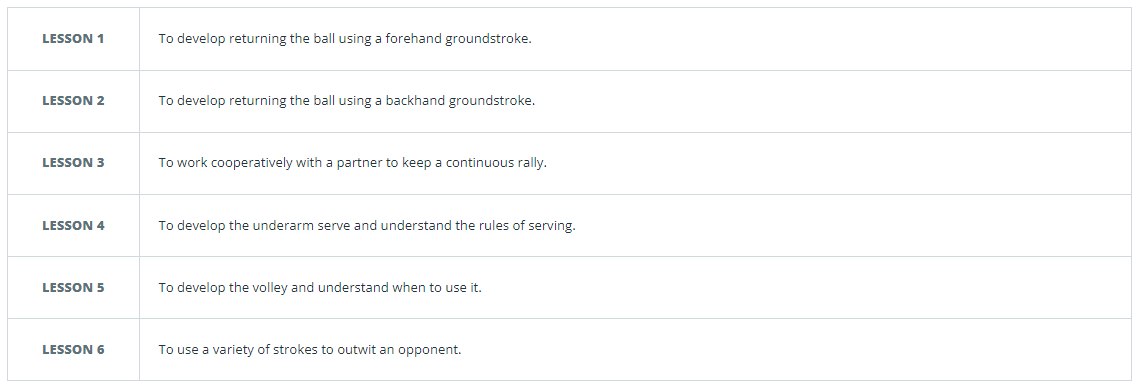 KS1  – Printing S1 – Printing	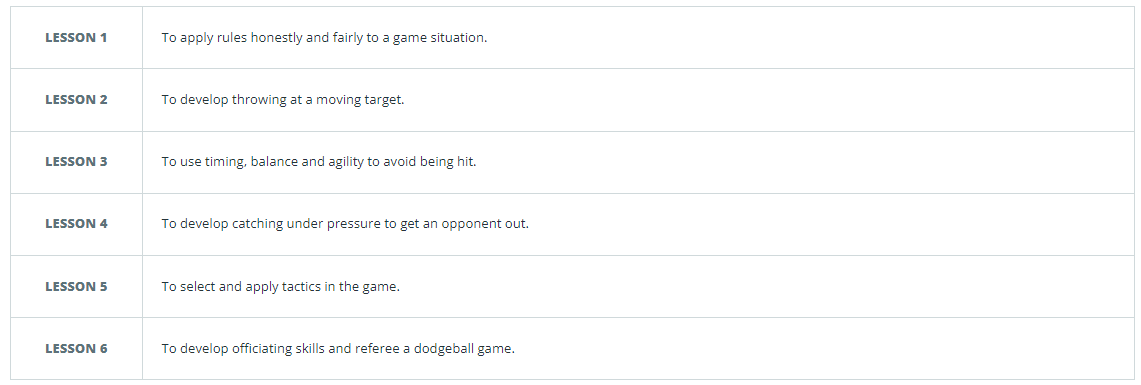 Summer: Dance	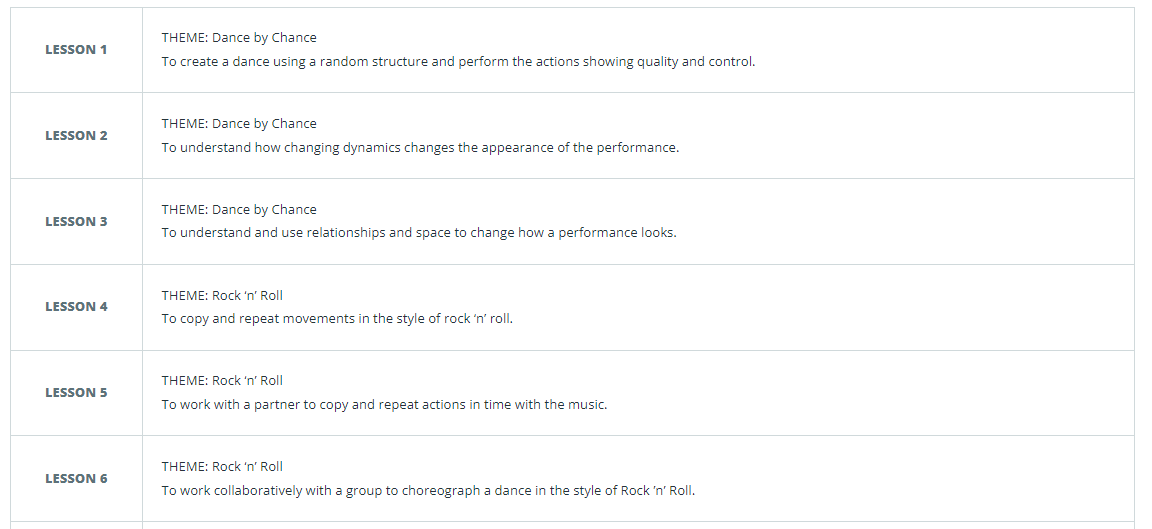 Summer: Athletics	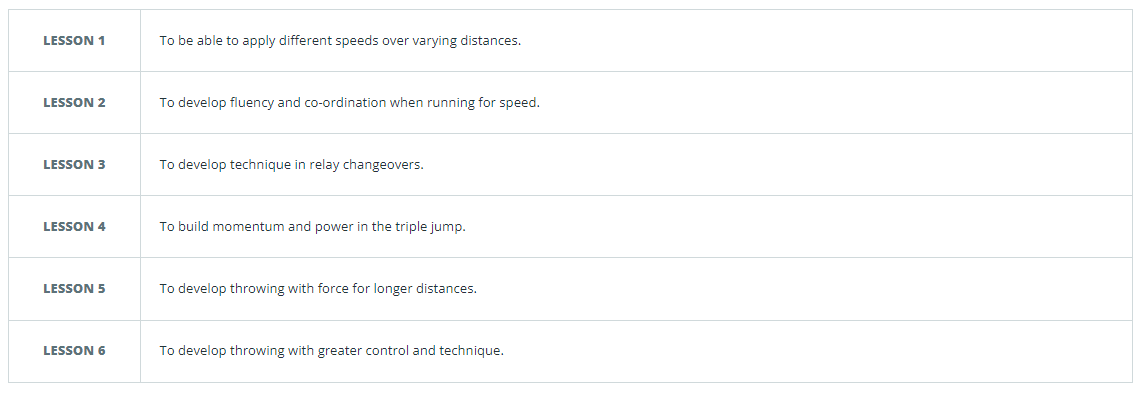 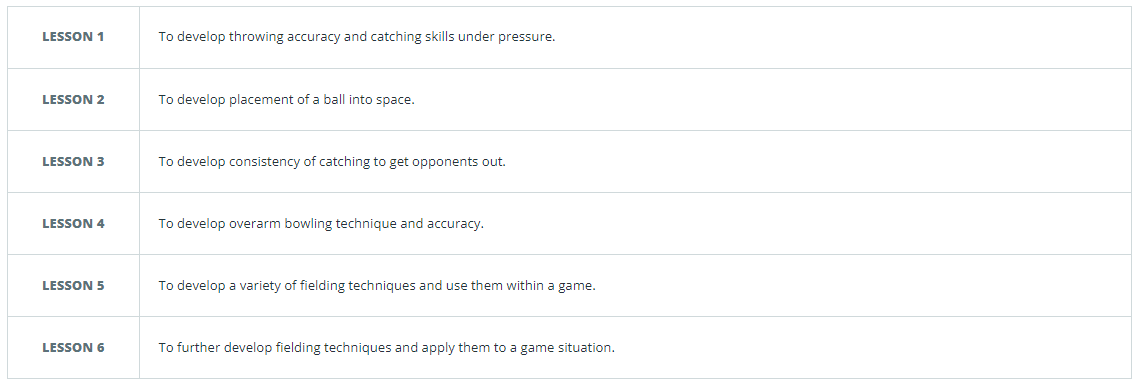 +//KS1 – Colour Theory, Sketching and Drawing	Autumn: Gymnastics	Autumn: Gynastics 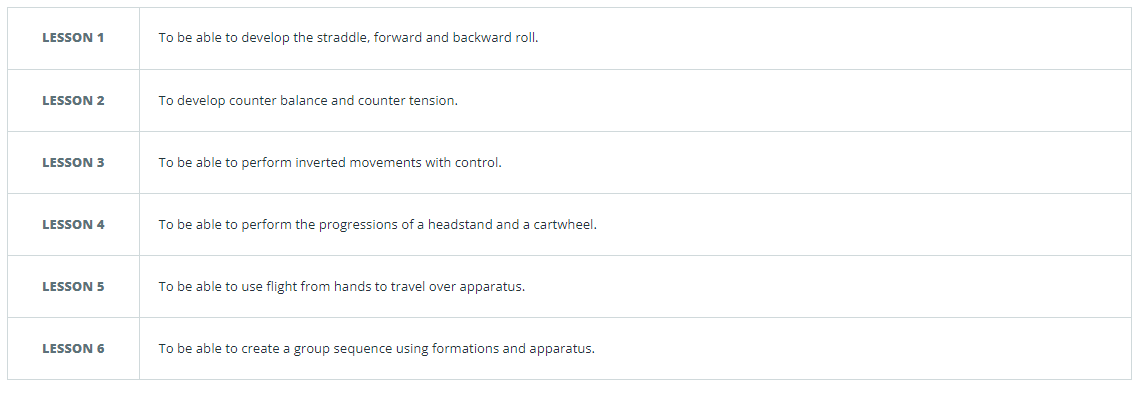 Autumn: Football 	KAutumn: Basketball 	KS1  – Printing S1 – Printing	Spring: OAA	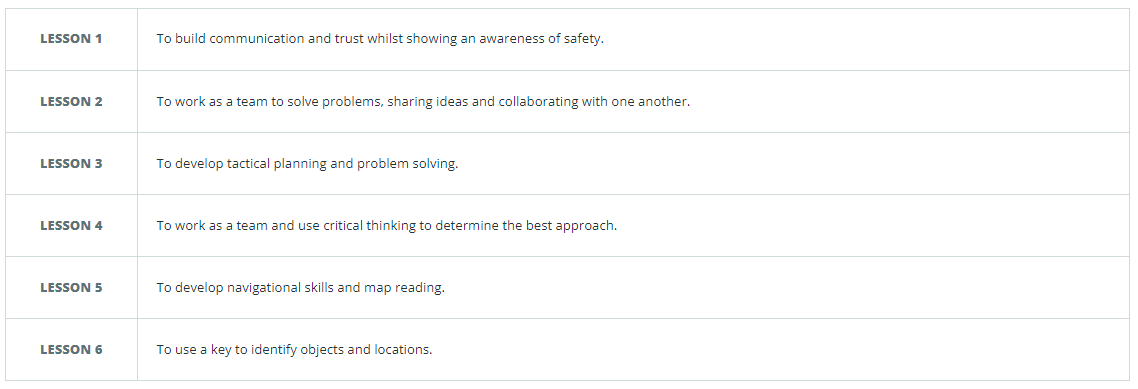 Spring: Fitness	KSpring: Tennis	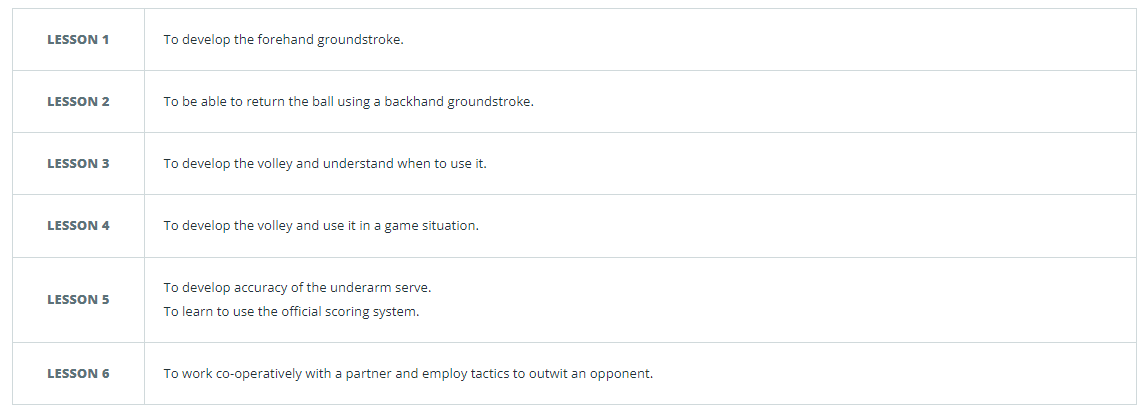 KS1  – Printing S1 – Printing	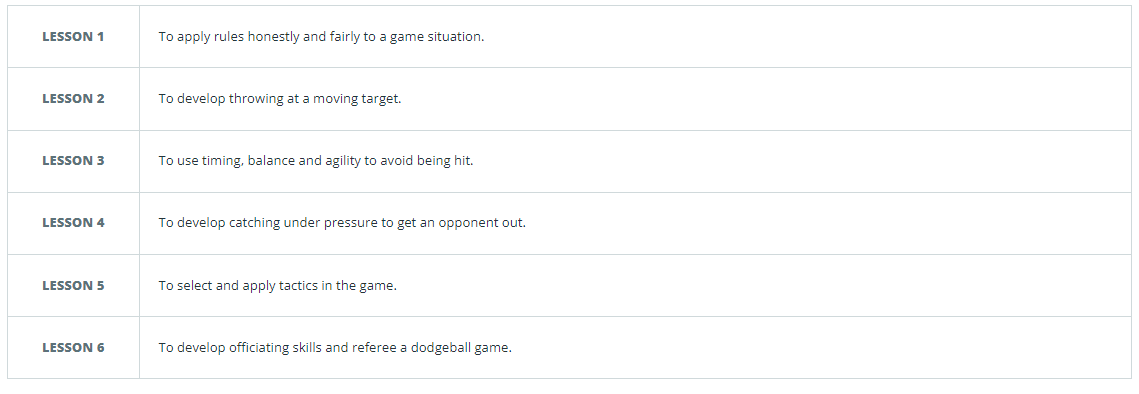 Summer: Dance	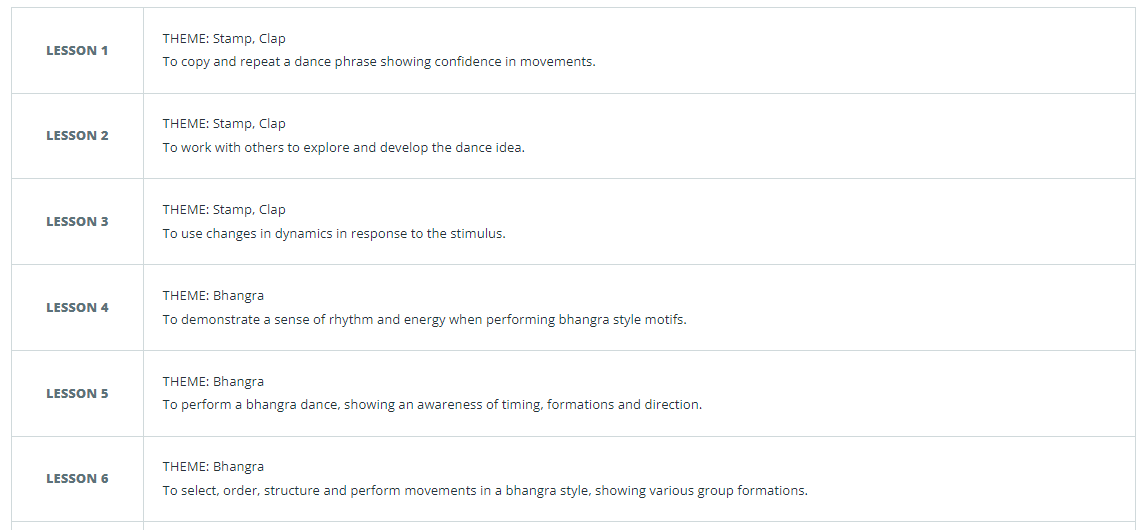 Summer: Athletics	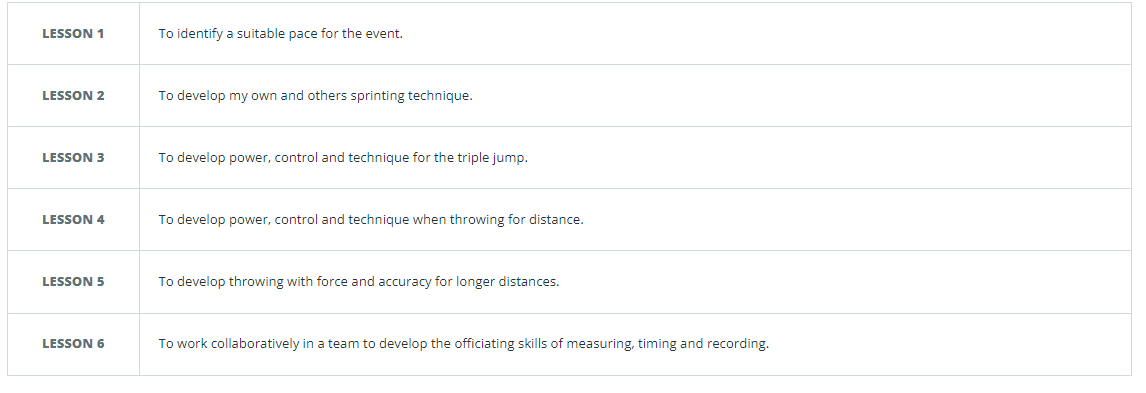 2 – 2 -2 Lesson Structure2 – 2 -2 Lesson StructureRetrieval Practice1 & 2ObserveWorking with a PE specialist you should take an active part in the lesson using the 2-2-2 feedback proforma.All lessons should begin with a ‘Revisit’ on previous learning.  This shows the children what they have already achieved and how their new learning will build upon this.  Teachers should encourage children to draw on other areas of the PE Curriculum that the skill supports and will build upon.3 & 4  Team TeachWorking collaboratively with the PE specialist you should deliver the lessons together.Challenge & Support5 &6DeliverUsing the PE Specialist as a resource, you will take an active role in delivering the lesson receiving next steps to further develop your practice.Space, Task, Equipment and People (STEP) is a good model to support pupils to make progress within a lesson.  This will ensure that ALL children are able to access the learning and make progress over time.PE LessonsPE LessonsMarking & FeedbackChildren should be appropriately dressed for each lesson. PE lessons should be highly active and engaging.  Children should not be queuing or in games where they are ‘out’ often with all children encouraged to engage. Within the lesson pupils should be given opportunities to develop social, emotional and cognitive skills.  Technical vocabulary should be used and modelled through teacher and pupils within the lesson.Children should be appropriately dressed for each lesson. PE lessons should be highly active and engaging.  Children should not be queuing or in games where they are ‘out’ often with all children encouraged to engage. Within the lesson pupils should be given opportunities to develop social, emotional and cognitive skills.  Technical vocabulary should be used and modelled through teacher and pupils within the lesson.Live feedback should be at the centre of every PE lesson with all adults and children clear on the focus of the lesson and spending time critiquing skills so that WAGOLLs can be celebrated and children can support each other develop their skills.Self-reflection should be supported so that children can challenge themselves and support can be quickly identified through STEP.